《面对面中考预测卷·2020抚本铁辽葫》语文红版新增非连试题一、阅读下面选文，完成1～5题。（15分）材料一：疫情期间，消毒机器人的需求量急剧增加。武汉、上海等地的多家医院利用机器人开展消毒。这些消毒机器人能针对环境物表和空气进行自主移动式多点消毒，弥补传统固定式空气消毒机、紫外线消毒等方式的不足。消毒机器人还能针对患者、医护的高频活动区域重点消毒。此外，还有一部分机器人担负了“宣传大使”的角色，24小时不间断在医院大厅、公共服务区域进行疫情防控宣传。除了在敏感环境的应用，机器人也开始服务于更大范围的城市抗疫。在苏州市相城区，履带自走式风送喷雾机器人代替人工进行消毒，平均１小时可以消杀４万平方米以上。在上海张江人工智能岛，来自无人车初创企业新石器的无人消毒车每日定时进行全路面消毒，同时还能对不戴口罩、人员集聚等行为提出警示。针对范围广、人员多、工作量大、走访易致交叉感染等社区排查难题，科大讯飞研发了智医助理电话机器人，１分钟可同时拨打900个电话，对居民进行排查、通知与回访。短短两个月内，其已在全国30个省市地区应用，共计随访超3700万人次。（节选自人民网2020年3月28日，有删改）材料二：监测体温是对疫情进行防控的重要手段，假如有人不愿配合怎么办？这个问题已经通过机器人解决了。百度在北京清河火车站的人流关卡处设置的固定点位红外摄像机，能利用红外热成像技术检测人体额头温度，在一定面积内，最多可同时对３~５人进行检测，且整个过程无需路人主动配合。在宁波机场，巡逻测温机器人一次可测5米内10人体温。郑州“小汤山”——郑州岐伯山医院则引入了智能配送机器人。它们可实现自主开关门、自主搭乘电梯、自主路径规划、智能避障、自主充电等功能。送药、送餐进隔离区、消毒工具配送、甚至回收被服和医疗垃圾都不在话下。 （节选自《科技日报》2020年3月9日，有删改）材料三：机器人研究取得了长足的进步，但要想在我们的生活中普及机器人仍是障碍重重。1.新材料和制造方案机器人专家正开始不再局限于以往用电动机、齿轮和传感器制作机器人的方法，尝试使用诸如人造肌肉、软机器人技术和新的制造方法，将多种功能整合在一种材料中。但这些先进的制造方法大多数还处于初期阶段，因此将它们整合还难以实现。多功能的材料，如感应、移动、能量收集或能量储存等，可以让机器人设计更高效。但是将这些不同的属性组合在一台机器上，需要使用新的方法，而新方法必定混合了微尺度制造技术和大规模制造技术。2.仿生机器人和生物混合机器人大自然已经解决了机器人专家们正在努力解决的许多问题，因此许多人转向生物学寻求灵感，甚至正努力把生命系统融入到他们的机器人中。但是，在复制肌肉的机械性能和生物系统提供自身能量的能力方面，仍然存在着巨大的瓶颈。人造肌肉的发展已经有了很大的进步，但是这种肌肉的健壮性、效率、活力和能量密度都需要提高。将活细胞嵌入机器人可以克服为小型机器人提供动力的难题，也可以将自我修复和嵌入式传感等生物特性嵌入机器人，不过如何整合这些部分仍然是一个重大挑战。（节选自网易科技频道，有删改）1.从以上材料看，下列理解和判断，不正确的一项是（３分）（    ）A.消毒机器人可弥补传统消毒方式的不足，还能够针对患者、医护的高频活动区域重点消毒。B.机器人可以利用自身优势，昼夜不停地在医院大厅、公共服务区域进行疫情防控宣传。C.智能配送机器人突出了自主性，可实现自主开关门、自主搭乘电梯、自主路径规划、智能避障、自主充电等功能。D.机器人专家尝试使用的先进的制造方法都处于初期阶段，因此将它们整合还难以实现。2.材料一主要运用了哪两种说明方法？有什么作用？（４分）3.材料二中“在一定面积内”是如何体现说明语言的特点的？（3分）4.以上三则材料是按照什么顺序来组合的？ 有何好处？（３分）5.结合以上材料，你认为智能机器人会对人类未来的生活带来哪些影响？（２分）二、阅读下面选文，完成1～5题。（15分）材料一：十年来，辽宁省扶贫协会承接的中国扶贫基金会爱加餐“爱心厨房”项目，已经先后在阜新、抚顺等地开展捐赠27所学校现代化厨房配套设备，折合人民币210万元，解决了孩子们用餐难、用餐条件差的问题；盘锦士林置业为32个贫困县，捐款支助贫困学生3200人，每县100人，每人500元，解决贫困学生困难，进行一对一精准帮扶建档立卡贫困学生，为贫困家庭的孩子解决校车和午餐费的问题。十年来，辽宁省扶贫协会协助中国扶贫开发协会“全国农产品特产展销会”在盘锦林置业有限公司旗下福街商业广场的商铺和摊位免费提供给贫困县农产品企业使用。“盛京满绣”第四代传承人杨晓桐投资创办了“盛京满绣”坊，已办培训班120余期，培训满绣学员5千余人次，培养刺绣工艺师120余人，开发106个村骨干培训；为辽阳县安邦山里红制品有限公司进行产品推广，计划三年内建设山里红制品“特供”果园200个，面积4万亩，产量 1.6个亿，产值16个亿，打造安邦精品果、优质果、品牌果。十年来，协会与北京联慈医疗合作，为抚顺新宾、朝阳喀左共捐赠雾化机40台，援建雾化室2间，彩超机两台，价值200万元；协助中国扶贫志愿服务促进会，开展“光明扶贫行动”，为精准扶贫户白内障患者实施免费复明手术，并支付一定的补贴。现已在辽宁签约72家医院，拨付30家定点医院1070人，金额1267433.68元。（节选自人民论坛网，有删改）材料二：党的十八大以来，以习近平同志为核心的党中央全面打响脱贫攻坚战，脱贫攻坚力度之大、规模之广、影响之深前所未有，脱贫攻坚取得决定性成就。贫困人口从2012年年底的9899万人减少到2019年年底的551万人，贫困发生率由10.2%降至0.6%，连续7年每年减贫1000万人以上。到2020年2月底，全国832个贫困县中已有601个宣布摘帽，179个正在进行退出检查，未摘帽县还有52个，区域性整体贫困基本得到解决。按照党的十八大以来脱贫速度和势头，结合深入实施乡村振兴战略巩固脱贫成果，2020年一定能够完成剩下的脱贫任务。（节选自搜狐网，2020年3月20日）材料三：2015年以来，习近平总书记就打赢脱贫攻坚战召开了7个专题会议。2015年在延安召开革命老区脱贫致富座谈会、在贵阳召开部分省区市扶贫攻坚与“十三五”时期经济社会发展座谈会，2016年在银川召开东西部扶贫协作座谈会，2017年在太原召开深度贫困地区脱贫攻坚座谈会，2018年在成都召开打好精准脱贫攻坚战座谈会，2019年在重庆召开解决“两不愁三保障”突出问题座谈会。为攻克脱贫攻坚的最后堡垒，党中央出台一系列政策措施，旨在强化政策供给和要素投入。一方面，资金投入力度不减。28个省（区、市）2020年中央财政专项扶贫资金预算已于2019年11月提前下达，继续重点加大对“三区三州”等深度贫困地区支持力度。另一方面，保证扶贫力量稳定。近日，国务院扶贫开发领导小组印发《关于开展挂牌督战工作的指导意见》，将对2019年底全国未摘帽的52个贫困县，以及贫困人口超过1000人和贫困发生率超过10%的共1113个贫困村进行挂牌督战，及时解决制约完成脱贫攻坚任务的突出问题，确保贫困人口如期脱贫、贫困县全部摘帽。（节选自《北京日报》，2020年3月27日）1.从以上材料看，下列理解和判断，不正确的一项是（3分）（    ）A.杨晓桐投资创办的“盛京满绣”坊培训满绣学员属于产业扶贫助力脱贫攻坚。B.“光明扶贫行动”通过支付一定补贴为精准扶贫户白内障患者实施免费复明手术。C.与2012年相比，我国的贫困人口和贫困发生率都大幅降低，2020一定能完成剩下的脱贫任务。D.继续重点加大对深度贫困地区资金投入力度是攻克脱贫攻坚的最后堡垒的唯一办法。2.十年来，辽宁省扶贫协会在脱贫攻坚方面取得了哪些成就？请结合材料一简要概括。 （3分）3.材料二主要运用了哪两种说明方法？有什么作用？（4分）4.材料三的语言严谨准确，试举出一例并简要分析。（2分）5.结合材料和生活实际，你认为“2020年一定能够完成剩下的脱贫任务”的底气在哪里？（3分）三、阅读下面选文，完成1～5题。（15分）材料一：中国剪纸是一种用剪刀或刻刀在纸上剪刻花纹，用于装点生活或配合其他民俗活动的民间艺术。其传承赓续的视觉形象和造型格式，是在我国漫长的农耕文化背景下保留的大量丰富多彩的活态文化遗产，蕴涵了丰富的文化历史信息，且在稚拙的艺术形式的表层下，活脱脱地表达了广大民众的社会认知、道德观念、实践经验、生活理想和审美情趣，具有认知、教化、表意、抒情、娱乐、交往等多重社会价值。其材质之轻和所承载的内容之重是其他的任何艺术形式所不可比拟的。2006年5月20日，剪纸艺术遗产经国务院批准列入第一批国家级非物质文化遗产名录。2009年9月28日至10月2日举行的联合国教科文组织保护非物质文化遗产政府间委员会第四次会议上，中国申报的中国剪纸项目入选“人类非物质文化遗产代表作名录”。（选自《人类非物质文化遗产代表作名录》，有改动）材料二：随着现代化和城市化进程的不断加剧，民间剪纸这样的民间艺术离普通大众的距离也在逐年加大。在农村，原本有剪纸参与的民俗在不断消逝；而在大城市，大部分人接触剪纸的机会非常少。虽然，城市中每到逢年过节小商品市场、庙会上也会有剪纸的出售，但因为其包装简单，价格低廉，许多人只将剪纸看成一次性消费的小玩意，多是图个喜气，并非节日中不可或缺的东西。在大多数剪纸消费者心目中，剪纸是“传统”“乡土”的，跟西方的油画是不能相提并论的。虽然到了传统节日，消费者会购买剪纸作为节日装饰，但他们更相信，在家中挂上一幅西方油画才是品位的象征。这既是社会不重视民间文化、传统工艺的延续，也是在新时代，强势的西方文化对中国社会价值观冲击的表现。（选自《 保护传统中国民间剪纸需要促进普通大众对剪纸文化的理解和尊重》，有改动）材料三：在剪纸文化的保护和传承途径中，尤其让人们惊喜的是把剪纸艺术融进公益海报的宣传当中，这种做法不仅达到剪纸文化保护的宣传作用，而且创新了公益海报的表现形式。二者相辅相成，相互促进。用公益海报途径宣传剪纸文化的传承和渗透，不仅让人们领略了剪纸艺术的魅力，而且在诠释慈孝、中国文化、中国智慧等传统道德方面也做出了惊人的启示效果。现如今，剪纸文化的传承和发展不再单单靠着民间口传心授，以相当脆弱的方式代代相传，各种新的方案和途径正悄悄酝酿。公益海报形式宣传保护剪纸文化作为一种新的实践途径，它的出现，有种夺人耳目的效果。中国民间剪纸艺术历史悠久、广泛流传，艺术优美，蕴含着民族文化和艺术的精华，在公益海报宣传实践途径下，定会效果非凡。（选自刘仲惠《民间剪纸文化的传承与渗透———以公益海报实践途径为例》，有改动）1.从以上材料看，下列理解和判断，不正确的一项是（3分）（    ）A.早在2006年，剪纸艺术遗产就经国务院批准列入第一批国家级非物质文化遗产名录。B.在许多人看来，剪纸虽是一次性消费的小玩意，但为图喜气，它是节日中不可或缺的东西。C.用公益海报形式宣传剪纸文化的传承和渗透，在诠释传统道德方面有着惊人的启示效果。D.中国剪纸是一种活态文化遗产，历史悠久，蕴含着民族文化和艺术的精华。2.阅读材料一，分析剪纸艺术具有哪些价值特点。（3分）3.材料二在说明剪纸发展现状时主要使用了哪种说明方法？有什么作用？（3分）4.综合以上材料，请你就保护和发扬剪纸艺术，提一点可行性的建议。（3分）5.结合上述材料，谈谈在经济飞速发展的今天，加强对剪纸等非遗项目的保护和开发有哪些重要意义。（3分）四、阅读下面选文，完成1～5题。（15分）材料一：科技部会同国家发展改革委、教育部、工业和信息化部、中科院、自然科学基金委在北京组织召开6G技术研发工作启动会，会议宣布成立国家6G技术研发推进工作组和总体专家组，其中，推进工作组由相关政府部门组成，职责是推动6G技术研发工作实施。总体专家组由来自高校、科研院所和企业共37位专家组成，主要负责提出6G技术研究布局建议与技术论证，为重大决策提供咨询与建议。6G技术研发推进工作组和总体专家组的成立，标志着我国6G技术研发工作正式启动。（节选自《中工网》）材料二：区别于5G，6G要构建出一张实现空、天、地、海一体化通信的网络。“6G网络的速度将比5G快100倍，几乎能达每秒1TB，这意味着下载一部电影可在1秒内完成，无人驾驶、无人机的操控都将非常自如，用户甚至感觉不到任何时延。”吴启晖说，如今中低无线电频谱资源十分紧缺，而发展高速传输的6G网络需要充足的频谱资源作为支撑。这意味着，6G通信要向高频段频谱资源拓展，从5G时代的毫米波（波长为10毫米到1毫米的电磁波）频段拓展到太赫兹（波长为3000微米到30微米的电磁波）频段。6G带来的通信变革，不仅体现在网速上，用户的交互体验也将得到大幅提升，单位时间内信息传输容量将更大，传输时延也会变得更短。从1G时代到5G时代，基站就像一个“交通枢纽”，在用户和移动运营商之间，架设起一座座信息交换的“桥梁”。但在6G时代，“桥梁”建设或将面临巨大的挑战 。“未来，基站建设要面向天空、海洋，而空中传输的距离很远，水下传输的信号损耗又大，无人机和海上舰船的通信，又是动态的，这都需要协同部署攻关。”合肥工业大学副校长、教授李建东对科技日报采访人员说。目前，我国已拥有600多万个4G基站，5G基站的数量预计将是前者的10倍，6G基站可能会建得更密。如今，地面基站大多架设在建筑物顶部，6G网络要实现地面基站与无人机、卫星的通信，那么基站就不仅要面向地面，也要面向空中进行信号传播。（节选自《科技日报》，2019年9月25日）材料三：我们认为6G总体愿景是基于5G愿景的进一步扩展和升级。 从网络接入方式看，6G将包含多样化的接入网，如移动蜂窝、卫星通信、无人机通信、水声通信、可见光通信等多种接入方式。从网络覆盖范围看，6G愿景下将构建跨地域、跨空域、跨海域的空—天—海—地一体化网络，实现真正意义上的全球无缝覆盖。从网络性能指标看，6G无论是传输速率，端到端时延、可靠性、连接数密度、频谱效率、网络能效等方面都会有大的提升，从而满足各种垂直行业多样化的网络需求。从网络智能化程度看，6G愿景下网络和用户将作为统一整体，AI在赋能6G网络的同时，更重要的是深入挖掘用户的智能需求，每个用户都将通过 AI助理（AIA，AIasiatant）提升用户体验。从网络服务的边界看，6G的服务对象将从物理世界的人、机、物拓展至虚拟世界的“境”， 通过物理世界和虚拟世界的连接，实现人—机—物—境的协作，满足人类精神和物质的全方位需求。（节选自《6G概念及愿景白皮书》，2020年3月，有删改）1.从以上材料看，下列理解和判断，不正确的一项是（3分）（    ）A.6G技术研发工作启动会议宣布成立国家6G技术研发推进工作组和总体专家组，标志着我国6G技术研发工作正式启动。B.发展高速传输的6G网络需要充足的频谱资源作为支撑，但中低无线电频谱资源十分紧缺。C.6G网络要实现地面基站与无人机、卫星的通信，基站只要面向空中进行信号传播即可。D.6G网络将要构建空、天、海、地一体化网络，实现真正意义上的全球无缝覆盖。2.请结合以上材料，用简明的语言概括6G的特点。（2分）3.材料二中画线句主要运用了哪两种说明方法？有什么作用？（4分）4.请根据以上材料，用简洁的语言概括6G的研发有什么好处？（3分）5.科技发展日新月异，5G尚未全面普及，6G的探索已经取得很多成果。选择你感触最深的一点，谈谈你获得的启示。（3分）五、阅读下面选文，完成1～5题。（15分）材料一：如今，中国儿童青少年的视力健康问题日益突出，已成为影响学生体质健康的重要因素之一，受到社会各界的关注。 世界卫生组织的最新研究报告显示，我国青少年近视率高居世界第一。更值得警惕的是，青少年近视的低龄化高度数趋势愈发明显。最新统计数据显示，在3～6岁的群体中约有2.5%为近视眼，6～18岁的城市在校学生近视发生率猛增至80%，近40%的孩子的近视超过325度达到中度近视。为此，国家领导人连续作出重要指示，要求“全社会都要行动起来，共同呵护好孩子的眼睛，让他们拥有光明的未来。”相关部门联合印发《综合防控儿童青少年近视实施方案》，旨在提高青少年视力健康水平。我国青少年视力健康牵动着亿万人的心，防控儿童青少年近视是全社会的一项系统工程，行业企业需以强烈的社会责任感，责无旁贷地加入青少年的近视防控队伍，用行动保护青少年的视力。（节选自搜狐网，2020年1月7日）材料二：近视是屈光不正的一种。在屈光静止的前提下，远处的物体不能在视网膜汇聚，而在视网膜之前形成焦点，因而造成视觉变形，导致远方的物体模糊不清。古代医籍对本病早有认识，称为目不能远视，又名能近怯远症，至《目经大成》始称近视。大部分近视眼发生在青少年，在发育生长阶段度数逐年加深，到发育成熟以后即不发展或发展缓慢。其近视度数很少超过6D（1D＝100度），眼底不发生退行性变化，视力可以配镜矫正，称为单纯性近视。另一种近视发生较早（在5～10岁之间即可发生），且进展很快，25岁以后继续发展，近视度数可达15D以上，常伴有眼底改变，视力不易矫正，称为变性近视。此外，习惯上常将3D以下近视称为轻度近视，3～6D者称为中度近视，6D以上者称为高度近视。近视的产生原因至今依然不是十分明确，公认的看法是近视是由多种因素导致的。 近年来许多证据表明环境和遗传因素共同起作用。（节选自搜狗百科词条《近视》，有删改）材料三：省教育厅、省卫生健康委召开全省综合防控儿童青少年近视视频会议，会议分析了我省儿童青少年近视防控工作所面临的形势，对我省近视防控工作提出了进一步的部署和要求。下一步，我省将继续加强儿童青少年近视监测，更加有针对性地开展近视干预工作，推动逐步建立儿童青少年视力健康电子档案，并随儿童青少年入学实时转移、动态管理。增加学生户外活动时间，严格执行国家和省有关要求，减轻课业负担，确保学生每天校内户外活动时间不少于1小时。充分发挥教师，尤其是班主任在学生近视眼防控工作中的作用，在教学活动中，教师、班主任要时刻提醒学生保持正确的书写姿势，养成良好的用眼卫生习惯。幼儿园、小学要严格规范使用电子教学产品应用时间。将每天两次眼保健操时间纳入课表。加大投入，努力改善视觉环境，教室、寝室的采光与照明、课桌椅配备、黑板等符合国家相关文件和标准要求，为学生提供符合用眼卫生要求的学习环境。各试验区要充分发挥示范引领作用，进一步加强组织领导，不断的夯实基础工作，加大近视防控投入力度，积极做好健康和宣传教育，营造全社会共同参与防近的浓郁氛围，继续扎实推进儿童青少年近视防控工作的开展。（节选自《辽宁日报》，有删改）1.从以上材料看，下列理解和判断，不正确的一项是（３分）（    ）A.我国儿童青少年的视力问题日益突出，已成为影响学生体质健康的重要因素之一。B.某中学生去医院体检，其中视力检查的结果是双眼均为500度，他处于中度近视。C.儿童青少年近视的根本原因是课业负担重、用眼习惯不好、缺少体育及户外活动。D.在学校，教师对学生保持正确书写姿势，养成良好的用眼卫生习惯起着重要作用。2.请根据以上材料，用简明的语言对“近视”作出解释。（3分）3.材料一主要运用了哪两种说明方法？ 有什么作用？（4分）4.材料二中的语言严谨准确，试举出一例并简要分析。（2分）5.结合以上材料，请你谈谈应该如何有效防控青少年近视。（3分）六、阅读下面选文，完成1～5题。（15分）材料一：关于汉字的起源，自古以来就有许多传说：有“结绳说”“契刻说”“八卦说”“图画说”等，最普遍的传说是“仓颉造字说”。现代中国学者认为，汉字是古人类在打猎采集中逐渐形成的语言符号，而后演变形成的语言与简单的记事符号。或许仓颉在汉字的统一，整理和推广中起到了很大的作用，因此古书上记载下了他的名字。随着人类社会的发展，人类的语言越来越复杂，需要记下的事件越来越多，对文字的要求也越来越多，因此文字的发展也从简单到复杂，逐渐形成我们现在庞大的汉字系统。 （节选自《百度百科》）材料二：“六书”是古人解说汉字结构和使用方法而归纳出来的六种条例。“六书”之名，最早见于《周礼·地官·保氏》。实际上，古人并不是先有“六书”才造汉字，因为汉字在商朝时，已经发展得相当有系统，那时还没有关于“六书”的记载。当有了“六书”这个系统以后，人们再造新字时，都以这个系统为依据。自周朝以来，多位古人对“六书”进行详细的注解，其中以汉代的班固和许慎成就最大。许慎在《说文解字》一书中指出，六书即指“象形、指事、会意、形声、转注、假借”。其中，象形、指事、会意、形声是造字法，转注、假借是文字的使用方式。象形字是汉字的基础，属于“独体造字法”，即用文字的线条或笔画，把要表达物体的外形特征，具体地勾画出来，例如“月”字像一弯明月的形状。象形字是最原始的造字方法。 它的局限性很大因为很多事物是画不出来的。指事字同样属于“独体造字法”。指事字往往用抽象的符号来表示，或者在象形字的基础上另加一个指事符号来表示这个汉字的意思。例如“三”直接由三横来表示。“凵”表示陷阱，在陷阱处加上“メ”，就成了“凶”字，表示危险的地方。会意字属于“合体造字法”。会意字由两个或多个独体字组成，所以组成的字形或字义，合并起来，表达此字的意思。例如“酒”字，以酿酒的瓦瓶“酉”和液体“水”合起来，表达字义。形声字也属于“合体造字法”。形声字由形旁和声旁组成，形旁是指示字的意思或类属，声旁则表示该字的相同或相近发音。例如“樱”字，形旁是“木”，表示它是一种树木，声旁是“婴”，表示它的发音与“婴”字一样。随着汉字的发展，形声字大量涌现，在现行的汉字中，形声字已占到百分之九十以上。 （节选自《知乎》）材料三：在“提笔忘字”现象越发严重的今天，为了加强更多人对汉字基本功的掌握，进一步传承汉字文化，早在2013年，中央电视台、国家语委就推出大型原创文化类电视节目——《中国汉字听写大会》，节目播出后，受到学生和家长的一致好评。 以下是听写大会题库中的部分词语。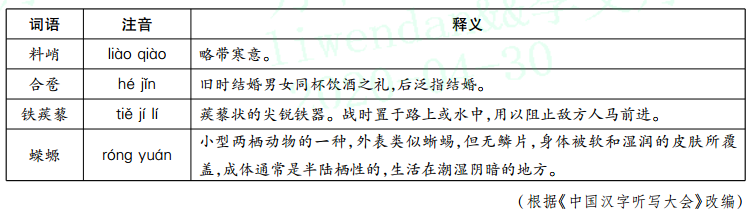 1.从以上材料看，下列理解和判断，不正确的一项是（３分）（   ）A.古书上记载了仓颉的名字，可能因为他在汉字的统一、整理和推广中起了很大的作用。B.中国的汉字都是依据“六书”造字法造出来的，汉代的班固和许慎对它的注解成就最大。C.形声字是一种合体字，由形旁和声旁组成，在现在的汉字系统中，形声字所占比例最大。D.《中国汉字听写大会》目的是为了加强人们对汉字基本功的掌握，进一步传承汉字文化。2.材料二主要运用哪两种说明方法向我们介绍造字法的？有什么作用？（4分）3.材料二的语言严谨准确，试举出一例并简要分析。（２分）4.小王参加学校举行的汉字读写比赛，看到“蝾螈”一词时，小王从未学过这个词，但他却正确地推断出这个词的读音，请结合“材料二”和“材料三”分析原因。（４分）5.结合以上材料，你认为在智能化的今天，我们应该逐渐淘汰手写汉字吗？请说说你的理由。（２分）七、阅读下面选文，完成1～5题。（15分）材料一：学生们如今在家到底参与了多少劳动？家长和孩子对待劳动的态度究竟如何？上周末，《现代金报》通过问卷星进行了调查，两天时间，共有2941名中小学生的家长参与了此次调查。本次问卷，我们设计了“你的孩子多久进行一次家务劳动？”“每次进行劳动的时间有多长？”“你认为孩子有没有做家务劳动的必要？”“你对孩子参加家务劳动的态度是什么？”等12个问题。从问卷回收情况来看，两三天做一次家务劳动和一周左右做一次家务劳动的孩子较多，分别占比33.73%和28.94%，几乎每天做家务的孩子占比22.1% ，另有4.43%的孩子从不做家务。每次家务劳动的时间，61.99%的孩子在半小时以内。超七成参与调查的家长认为，孩子做家务劳动很有必要。他们非常支持孩子做家务劳动，认为劳动能够培养孩子的能力、锻炼他们的身体，也可以融洽家庭氛围。但依然有少数家长认为，劳动对孩子没有什么意义，他们认为学生只要管好学习就可以了。在“你对孩子参加家务劳动的态度”一题中，32名家长认为学生就要管好自己的学习；在“你认为孩子有没有做家务劳动的必要？”一题中，18名家长认为没有必要；在“你对孩子学校开设的劳动（劳技）课有何看法？”一题中，23名家长认为“没用，瞎耽误工夫”。（节选自《现代金报》2020.3.31）材料二：“目前北京市已经陆续设立了四个市级学工学农基地，开发200多门课程，就是要让学生进行‘真实劳动’。”北京市教委副巡视员冯洪荣说。据了解，为了能让学生进行“真实劳动”，北京市自2015年起便先后启动了市级的学农学工项目，让学生体验一周的学农学工生活，除此之外，在北京市级社会大课堂中涉及劳动教育内容的资源单位还有120余家，这些都为北京市中小学开展劳动教育提供了重要的支撑。另外，为了保证义务教育阶段和高中阶段综合实践活动课程、通用信息技术的课时，北京市在中小学劳动技术课程中，鼓励各区采用“3＋6”专题教学方式。北京市教委相关负责人介绍，这个模式在初中阶段的必学内容包括“木工”“金工”“电子”三个专题；辅学内容包括“种植”“数码摄影”“陶工”“烹饪”“服装”“机器人”六个专题。小学阶段的必学内容则包含“纸工”“手工缝纫与绣制”“泥工”“种植与养殖”“绒线编织与钩织”“手工编制”“金工”“木工”八个专题；辅学内容包含“小动物养殖”“刺绣”“植物编制”“食品加工与制作”。（节选自《中国青年报》）材料三：根据《关于全面加强新时代大中小学劳动教育的意见》精神编写的《劳动教育读本》近期将由人民日报出版社出版。据悉，《劳动教育读本》为16开本，四色印刷，分小学低年级版、小学高年级版和中学版。内容深入浅出，图文并茂，以两位小主人公“小勤”和“小勇”从小学到中学的学习生活为线索编写。小学低年级版围绕劳动意识的启蒙，引导学生学习日常生活自理，感知劳动乐趣，知道人人都要劳动；小学高年级版围绕卫生、劳动习惯养成，引导学生做好个人清洁卫生，主动分担家务，适当参加校内外公益劳动，学会与他人合作劳动，体会到劳动光荣；中学版围绕增加劳动知识和技能、加强家政学习、开展社区服务、适当参加生产劳动等，引导学生初步养成认真负责、吃苦耐劳的劳动意识和品质。每册读本内容均包括“劳动最光荣”“劳动无贵贱”“劳动有榜样”“劳动有我们”“劳动托起中国梦”五部分，通过个人阅读、手工制作、小组讨论、师生提问、角色扮演、调查研究、社会访问、现场参观等丰富多彩的形式引导学生乐于劳动、勇于实践，将劳动教育贯穿家庭、学校、社会各方面，引导学生树立劳动最光荣、劳动最崇高、劳动最伟大、劳动最美丽的观念。（节选自人民网2020年4月3日）1.从以上材料看，下列理解和判断，不正确的一项是（3分）（    ）A.劳动教育得到了所有家长的支持，他们认为劳动能培养能力，锻炼身体，融洽家庭氛围，有利于孩子的健康成长。B.劳动教育需要教育主管部门开展研究，要根据学生年龄特点，分学段开设劳动课程。C.劳动教育能够引导学生养成劳动习惯，体会劳动的乐趣，培养学生认真负责、吃苦耐劳的劳动意识和品质。D.劳动教育需要加强教材开发，要借助丰富多彩的形式引导学生乐于劳动，勇于实践。2.材料一第三段主要运用了哪种说明方法？有什么作用？（3分）3.材料二中加点词“据了解”能否删去？为什么？（３分）4.材料三中介绍的《劳动教育读本》具有哪些特点？ 请简要概括。 （３ 分）5.请你结合以上材料，针对材料一有的家长认为“学生就要管好自己的学习”“家务劳动没有必要”“学校开设的劳动课瞎耽误工夫”等看法进行反驳。（３分）八、阅读下面选文，完成1～5题。（15分）材料一：国家卫健委专家组成员、中国工程院院士、天津中医药大学校长张伯礼表示：在这次新冠肺炎抗击当中，产生中西结合的方法，充分发挥了中医治病的优势。第一，改善症状方面，这个病的症状主要是发热、咳嗽、乏力，还有一些消化道的症状。中药治疗咳嗽，在早期、前期效果比较好，改善乏力比较明显，同时恶心、腹泻改善比较容易。第二，许多轻度病人，在经过中药治疗以后很容易痊愈。 中度的病人向重症转化明显减少，吃药以后控制不向重症、危重症转化。第三，对于重症、危重症的病人，加入中药以后可以稳定血氧饱和度，让血氧饱和度平稳，改善呼吸困难，在这一方面有辅助治疗的作用。（选自“ 澎湃新闻”，有删改）材料二：中医药学博大精深，具有独特优势，是中华民族灿烂文化的重要组成部分，为民族的发展繁荣作出重要贡献。在瑞典首都斯德哥尔摩音乐厅举行的2015年诺贝尔奖颁奖仪式结束后，中国科学家屠呦呦展示获得的奖章。屠呦呦因开创性地从中草药中分离出青蒿素应用于疟疾治疗获得诺贝尔生理学或医学奖。这是中国科学家在中国本土进行的科学研究而首次获诺贝尔科学奖，是中国医学界迄今为止获得的最高奖项，也是中医药成果获得的最高奖项。 “中国医药学是一个伟大宝库，应当努力发掘，加以提高，青蒿素的发现是一个成功案例。”诺贝尔奖获得者屠呦呦说。然而，中国传统医学目前的状况却不容乐观，特色与优势淡化、服务领域趋于萎缩、人才匮乏、理论和技术创新不足等，特别是法治建设相对滞后，缺乏体现中医药特点和规律的专门法律，因此制约了中医药事业的健康持续发展。为解决中医药领域的现实问题，《中医药法》坚持扶持与规范并重，强化政策支持，规定了符合中医药特点和发展需要的医师和诊所准入、中药管理、人才培养等制度。《中医药法》的施行标志着第一部关于中医药的国家法律诞生，可以为继承和弘扬中医药文化，保障和促进中医药事业发展带来重大利好。（根据相关报道改写）材料三：国家中医药管理局发布的一项调查结果显示，中国公民中医药健康文化素养水平稳步提升，达到15.34%。在全国15~69岁人群中，具备中医药健康文化素养的人数据推算超过1.58亿。这一结果说明，中医药健康文化的普及度越来越高，中医药在群众日常健康管理中发挥着重要作用。中医和西医是在不同社会文化背景下发展起来的两种医学体系，在应对疾病方面各有所长。中医在治疗常见病、多发病和疑难病等方面具有独特的理论体系，其所强调的整体观念、阴平阳秘、辨证论治、扶正祛邪等都有自身特色。对于突发性、流行性疾病的认识和诊治，中医与西医完全不同。西医要查清病毒的流行特征、致病机理等之后，才能有效干预。疫苗、防制药物的研发，也需要一定时间。而中医对疫病的认识，是通过人与自然时令变化的适应性，与观察病毒侵犯人体后的不同反应，采取四诊合参、辨证论治，无论疫情处于什么阶段，都注重把握疫病的演变规律，从而达到及时有效防治的目的。这决定了中医应该、也能够在第一时间发挥作用。（选自人民网，有删改）1.从以上材料看，下列理解和判断，不正确的一项是（3分）（    ）A.在这次抗击新冠肺炎中，充分发挥了中医治病的优势，表现在改善症状、治疗轻度病人、重症和危重症的病人三方面。B.屠呦呦展示获得的奖章是中国科学家进行的科学研究首次获诺贝尔科学奖，是中国医学界迄今为止获得的最高奖项。C.中国传统医学目前的状况不容乐观，法治建设的滞后制约了中医药事业的健康持续发展，我们应制定体现中医药特点和规律的专门法律。D.中医能够在第一时间发挥作用，是因为它能通过人与自然时令变化的适应性，观察病毒侵犯人体后的不同反应，采取四诊合参、辨证论治。2.阅读材料二，概括中医药发展的有利现状。（2分）3.材料二中的语言严谨准确，试举出一例并简要分析。（3分）4.材料三主要运用哪两种说明方法？有什么作用？（4分）5.结合以上材料，说说如果你生病了会选择中医还是西医。请说说理由。（3分）九、阅读下面选文，完成1～5题。（15分）材料一：英特尔神经形态计算实验室以及康奈尔大学的联合团队报告称，他们实现了一种设计用来模拟生物嗅觉的神经算法。神经形态计算能够大幅提升数据处理能力和机器学习能力，能耗和体积都非常理想，被认为是高性能计算的下一发展阶段。而神经形态芯片的设计，是使用受大脑启发而形成的计算机器，即通过创造由人工神经元和突触组成的网络来实现。但是，目前仍不明确的是，如何利用这种机器解决现实问题。这主要是因为我们对在生物神经回路层面实现的算法了解还不够透彻。此次，研究人员在英特尔“Loihi”神经形态系统上，描述了一种基于哺乳动物嗅觉系统的神经算法，可以学习并鉴别气味样本。研究团队之后在一个神经形态系统中，实现该神经算法，并加强学习训练，利用甲苯、氨、丙酮、一氧化碳和甲烷等，对其进行气味训练，最后在风洞中通过传感器的数据进行测试。该研究结果有助于理解哺乳动物嗅觉以及改进人工化学感知系统的计算特征。这些发现也意味着，改造此类生物神经系统，或代表了一种可以开发出超越当前人工智能趋势算法的新方法。（节选自张梦然《新神经算法芯片有了“ 嗅觉”》）材料二：人工智能最大的挑战之一是识别度不高、准确度不高，提高准确度就要提高模型的规模和精细度，提高线下训练的频次，这需要更强的计算力。 准确度也是算出来的，比如大型互联网公司或者知名人工智能创业公司，有能力部署规模比较大的人工智能计算平台，算法的模型已经达到千亿参数、万亿的训练数据集规模。当前随着人工智能算法模型的复杂度和精度愈来愈高，互联网和物联网产生的数据呈几何倍数增长，在数据量和算法模型的双层叠加下，人工智能对计算的需求越来越大。无疑，人工智能走向深度学习，计算力已成为评价人工智能研究成本的重要指标。可以说，计算力即是生产力。（节选自华凌《要像人类一样聪明AI先得突破算力极限》）材料三：人工智能虽已融入大众生活，但最终的成功还要取决于“落地”，实现大规模商用，这应该是推动微型人工智能发展的直接原因。以伯特（Bert）为例。伯特是谷歌公司开发的预训练语言模型（PLM），它可以理解单词和上下文，可以为写作提出建议或独立的完成句子。《麻省理工科技评论》报道中称，伯特拥有3.4亿个数据参数。华为研究人员则发表文章称，他们制作了微型伯特（TinyBert）模型，尺寸比伯特缩小 7.5倍，速度还快了近10倍。来自谷歌的研究人员也发表文章说，他们已经造出了一个比伯特小了60多倍的版本，但其语言理解能力略差于华为的版本。华为和谷歌他们是如何做到的？其实，这两家公司都使用了一种常见的压缩技术的变体，这种技术被称为“知识提取”，可以让想要缩小的大型人工智能模型去训练其图像中的小得多的模型，类似于老师训练学生。我们可以这样理解，微型人工智能应是人工智能研究界为缩小算法规模所做的努力。这不仅是减少模型的大小，而且还加快推理速度，保持了高水平的准确性。此外，还可以在边缘部署小得多的算法，无需将数据发送到云，而是在设备上进行决策。（节选自王祝华《用“小AI”解决人工智能的“大”烦恼》）1.从以上材料看，下列理解和判断，不正确的一项是（3分）（    ）A.神经形态芯片的设计，是通过创造由人工神经元和突触组成的网络来实现的，但如何利用它解决现实问题尚不明确。B.改造生物神经系统，意味着发现了可开发出超越当前人工智能趋势算法的新方法。C.加强计算力能够提高模型的规模和精细度，提高线下训练的频次，就能够提高人工智能的准确度。D.微型人工智能不仅是减少模型的大小，而且还加快推理速度，保持了高水平的准确性。2.结合材料一的相关内容，用简明的语言对“神经算法”作出解释。（３分）3.材料二的语言严谨准确，试举出一例并简要分析。（３分）4.材料三除了举例子外，还运用了哪两种说明方法？有什么作用？（３分）5.联系生活实际，试举一例谈谈人工智能给生活带来的改变。（３分）十、阅读下面选文，完成１～５题。（15分）材料一：随着最后一批患者走出武昌方舱医院，深受新冠肺炎疫情影响的武汉市共16家方舱医院全部休舱。目前，中国境内新增确诊病例首次降至个位数。在疫情最为严重的湖北省，新增确诊病例已连续一周低于百例，另有多个省份相继“清零”。这些都是中国疫情防控人民战争、总体战、阻击战取得阶段性成果的重要标志。世界卫生组织总干事谭德塞说，其他国家应该借鉴中国的经验，全力控制疫情爆发。在最全面、最严格、最彻底的疫情防控“中国经验”中，可供世界其他国家超越制度、体制而借鉴的，至少包括统一指挥、阻断传播、集中资源、协调动员、分区分级、国际合作等几个方面。（摘编自新华社《世界可借鉴的疫情防控“中国经验”》，有删改）材料二：截至北京时间4月15日10时，全球单日新增确诊病例超5.5万例，全球新冠肺炎确诊病例近200万例。世卫组织认为疫情尚未达到顶峰。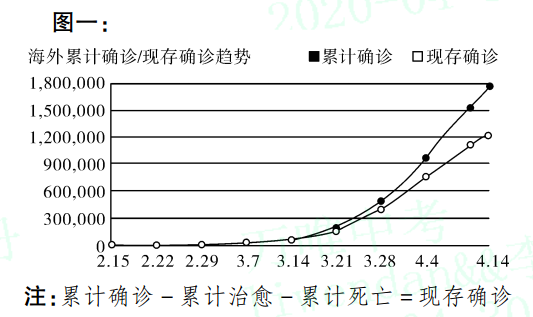 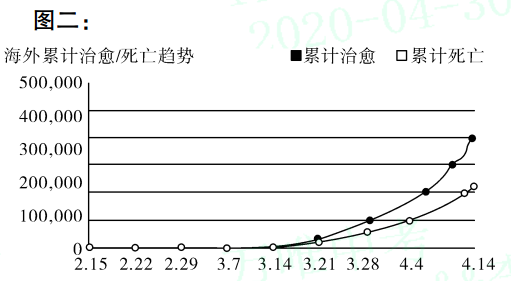 （数据来源：凤凰网综合）材料三：面对层出不穷、传导联动的全球风险挑战，没有哪个国家能够独自应对。在这些风险挑战中，重大传染性疾病对人类的威胁不可低估。新冠肺炎疫情发生以来，中国针对疫情采取强有力措施，既保护了本国人民的生命安全，又维护了世界各国的共同利益。同时积极践行人类命运共同体理念，同世界卫生组织保持良好沟通，用极短时间甄别出病原体，及时主动同世界卫生组织和其他国家分享有关病毒基因序列与防疫经验，加强抗病毒药物及疫苗研发国际合作，用中国速度为各国有效防控疫情争取宝贵时间，用中国力量筑牢阻止疫情蔓延的防线，向其他出现疫情的国家和地区提供力所能及的援助。国际社会普遍认为，中国作出的巨大努力，对有效抗击疫情意义重大。 正如联合国秘书长古特雷斯所说，中国人民“正在为全人类作贡献”。这种责任担当再一次向世界诠释了人类命运共同体理念，展现了中国秉持公利大义的天下情怀。（摘编自吴志成《共同维护世界公共卫生安全》）1.从以上材料看，下列理解和判断，不正确的一项是（分）（    ）A.多个省份新增确诊病例的陆续“清零”表明我国的疫情防控工作已取得阶段性胜利。B.世界卫生组织总干事谭德塞表示，为了全力控制疫情爆发，世界其他国家应该借鉴“中国经验”。C.截止北京时间4月15日10时，全球新冠肺炎确诊病例已超过200万例，但仍未达到顶峰。D.我国积极践行的人类命运共同体理念在抗击新冠肺炎疫情中发挥着巨大的作用。2.材料一的语言严谨准确，试举出一例并简要分析。（3分）3.材料二中文字材料主要运用了哪种说明方法？有什么作用？（３分）4.材料二的图表内容反映了哪些信息？请简要概括。（３分）5.在抗击新冠肺炎疫情的过程中，我国对国际社会做出了很多贡献，请说说作为一名中学生应该如何在疫情期间贡献自己的一份力量。（３分）十一、阅读下面选文，完成１～５题。（15分）材料一：2020年春，自新型冠状病毒肺炎疫情爆发以来，口罩等防护物资成为需求最为迫切的防疫物资。为解决一罩难求的局面，国内很多企业都跨界生产口罩和防护设备。 深圳市坪山区一家企业不顾连年亏损，当即决定，不计成本全力生产口罩，支持防疫物资的市场供应。从除夕开始，该企业一直开足马力生产，并不断扩大产能，车间开始满负荷运转，机器24小时不停，车间的墙壁上挂着标语：“快点！祖国人民等着我们！”截至3月9日，12条口罩生产线火力全开，430多名员工投入一线生产，每天可生产口罩20多万只、护目镜1000副、隔离衣1500件、防护服500件，已经累计生产口罩1100多万只。口罩的产能最终取决于熔喷布生产设备的产量，但是熔喷布生产设备最核心的喷丝板喷嘴的生产难度非常大，加工时间需要几个月，短时间内产量无法大幅度提高，而且主要供应商都在国外，产能非常有限。这也使得口罩生产只能最大限度利用当前的设备，通过延长生产线的工作时间增产。（节选自网易新闻2020.3.11，有删改）材料二：目前我国的医用口罩主要有普通级别的“一次性使用医用口罩”，手术室等有创操作环境常用的“医用外科口罩”和防护级别最高的“医用防护口罩”。一次性使用医用口罩跟医用外科口罩虽然都有95％ 的细菌过滤率，但一次性使用医用口罩不能过滤颗粒物，不能防止血液的穿透，而医用外科口罩可以有30％ 以上的非油性颗粒的过滤效率，也防止血液的穿透。 医用外科口罩中间层的熔喷布经过驻极处理，对病毒起到静电吸附阻隔的作用，而一次性使用医用口罩中间层熔喷布质量较差或无熔喷层，有些也未经过驻极处理，对病毒阻隔效果较差。口罩的过滤材料是熔喷布，它是超细静电纤维布，由聚丙烯材料制成，有很好的过滤和屏蔽功能，可以通过静电吸附的原理来阻隔病毒、粉尘进入呼吸道，如果长时间处于湿度较大的环境中，熔喷布的静电吸尘能力会被破坏，从而降低口罩的过滤效率，导致防护效果降低。同样，用水洗或者用高温蒸煮，也会使熔喷无纺布的静电吸附功能丧失。（节选自搜狐网《中国质量报》2020.2.4，有删改）材料三：在新型冠状病毒感染的肺炎流行期间，在保障公众健康的前提下，可适当延长口罩使用（使用时间、使用次数）。（一）佩戴原则。1.在非疫区空旷且通风场所不需佩戴口罩，进入人员密集或密闭公共场所需佩戴口罩。2.在疫情高发地区空旷且通风场所建议佩戴一次性使用医用口罩；进入人员密集或密闭公共场所佩戴医用外科口罩或颗粒物防护口罩。3.有疑似症状到医院就诊时，需佩戴不含呼气阀的颗粒物防护口罩或医用防护口罩。4.棉纱口罩、海绵口罩和活性炭口罩对预防病毒感染无保护作用。（二）口罩更换。1.医用标准的防护口罩均有使用期限，口罩专人专用，人员间不能交叉使用。高风险人员在结束工作、中途进餐（饮水）、入厕等脱下防护装置后，重新进入需更换；2.口罩被患者血液、呼吸道／鼻腔分泌物，以及其他体液污染要立即更换；3.较高风险人员在接诊高度疑似患者后需更换；4.其他风险类别暴露人员佩戴的口罩可反复多次使用。口罩佩戴前按规程洗手，佩戴时避免接触口罩内侧。口罩脏污、变形、损坏、有异味时需及时更换。（三）口罩保存、清洗和消毒。1.医用标准防护口罩不能清洗，也不可使用消毒剂、加热等方法进行消毒；2.自吸过滤式呼吸器（全面型或半面型）和动力送风过滤式呼吸器的清洗参照说明书进行；3.棉纱口罩可清洗消毒，其他非医用口罩按说明书处理。（节选自《预防新型冠状病毒感染的肺炎口罩使用指南》）1.以上材料看，下列理解和判断，不正确的一项是（３分）（    ）A.很多企业跨界生产口罩，短期内难以增加新设备，只能通过延长生产线的工作时间增产。B.医用外科口罩虽与一次性使用医用口罩都有95%的细菌过滤率，但对病毒阻隔效果不同。C.在人员密集的空间或密闭公共场所需要严格佩戴口罩，如活性炭口罩，以预防病毒感染。D.低风险地区人员佩戴的口罩如无污染、损坏、变形、异味等情况时，可以反复多次使用。2.请根据以上材料，用简明的语言对“熔喷布”作出解释。（３分）3.材料一中的语言严谨准确，试举出一例并简要分析。（２分）4.材料二主要运用了哪两种说明方法？有什么作用？（４分）5.结合以上材料，你认为将一次性使用医用口罩“蒸煮消毒”后反复使用的做法可行吗？请说明理由。（３分）十二、阅读下面选文，完成１～５题。（15分）材料一：病毒是一种形小体微、结构简单、寄生在细胞内以复制方式增殖的微生物。它们比最小的细菌还要小几百倍，只有在放大几万至几十万倍的电子显微镜下，才能观察到。 病毒的结构非常简单，甚至还不能形成一个完整的细胞，多数病毒只有一个核酸构成的“芯子”，外面包着一层蛋白质外壳。由于病毒没有细胞器，本身不能进行新陈代谢，只能在活细胞中寄生和繁殖，这个过程自始至终都是“损人利己”的，它使被感染的生物生病甚至死亡。生物学家研究发现，当病毒浮游在空气中，或者停留在物体表面时，它们是无生命的。 可是，一旦与特定的植物、动物或细菌的细胞接触，它们又会突然“活”起来，有如海盗杀人夺船一样，劫夺正常细胞。并利用正常细胞内原有的各种“机器”和细胞质内的“库存”原料，疯狂地复制自己，彻底扰乱了原来细胞的正常代谢和生活，从而使细胞出现严重的损伤，甚至导致细胞的死亡。 当细胞发生损伤和死亡时，人体就开始出现病理变化。 例如呼吸道病毒引起粘膜上皮的坏死脱落，导致炎症和咳嗽；口蹄疫病毒侵犯粘膜和皮肤上皮细胞，引起水泡和糜烂。（节选自《大科技杂志社》，有删改）材料二：地球上究竟存在多少种病毒？我们的地球以海洋为主，因此病毒大量依附于海洋中。 有一些病毒会埋伏于遭受感染的细菌体内，而有一些病毒会自由飘浮。有科学家根据样本中病毒的数量估算，每升海水中竟含有多达1000亿个病毒颗粒。在海洋中，病毒的数量是其他所有海洋居民加起来总量的15倍，而它们的总重量则相当于7500万头蓝鲸。 如果把海洋中所有病毒挨个儿排成一排，会延长到4200万光年之外。除了多到不可计数，海洋病毒的传染性也是最强的。在短短1秒钟之内，它们能对微生物发起10万亿次进攻；每一天，它们能杀死海洋中15％～40％的细菌，而宿主细菌的死亡就意味着更多噬菌体被释放出来。每升海水每天能产生多达1000亿个新病毒，这些病毒马上就会投入战斗，迅速感染新的宿主。高效的作战风格让它们很好地控制宿主，而我们人类就成了获益者。 例如霍乱，它由一种经水传播的弧菌所致，这种细菌也是不少噬菌体的宿主。当霍乱弧菌爆发并导致霍乱流行时，噬菌体也跟着大肆繁殖。 病毒迅猛增殖，越来越快地杀死弧菌，直到超过了微生物繁殖的速度，细菌阵营就溃败下来，霍乱的流行也因此平息。（节选自《深港书评》）材料三：此次新型冠状病毒因武汉病毒性肺炎病例而被发现。 冠状病毒是一个大型病毒家族，而新型冠状病毒是以前从未在人体中发现的冠状病毒新毒株。 人感染了冠状病毒后的常见体征有呼吸道症状、发热、咳嗽、气促和呼吸困难等。 在较严重病例中，感染可导致肺炎、严重急性呼吸综合征、肾衰竭，甚至死亡。 那么，新型冠状病毒是如何入侵到我们身体内的？人体肺脏的基本功能单元是肺泡，肺泡与肺组织毛细血管共用一层膜（毛细血管的血管壁和肺泡膜共用），通过共用的膜，氧气和二氧化碳在此处进行交换。 肺泡如同一个气球，当我们吸气时，肺泡扩张，氧气进入肺泡，通过肺泡与毛细血管共用的膜，进入血液，而血液中的二氧化碳则通过共用的膜而进入肺泡。 一个一个的肺泡通过其气球样的口向上接通到极其细小的支气管（终末支气管），而这些终末细支气管再通到它们上一级的细支气管，而后向上接通到支气管乃至气管，气管再向上连接到喉部、咽部以及鼻腔。 当我们呼气时，肺泡收缩，二氧化碳通过上述通道从鼻腔排出，从而完成肺的生理功能。肺组织的这种结构是当前病毒感染所致临床症状的客观条件。新型冠状病毒感染人体时，其通过鼻腔和口腔进入到人体咽喉部后，可以进一步蔓延至气管及更细的支气管，进而到达肺泡，形成肺组织感染的全貌。（节选自央视网《人是如何被新型冠状病毒感染的？》，有删改）1.从以上材料看，下列理解和判断，不正确的一项是（３分）（    ）A.病毒结构简单，多数病毒由一个核酸构成的“芯子”和蛋白质外壳组成，只能在活细胞中寄生和繁殖。B.病毒浮游在空气中时是无生命的状态，但无生命的病毒一旦与生物细胞接触，就会“活”过来，劫夺正常细胞。C.霍乱因弧菌所致，当霍乱流行时噬菌体也大量繁殖，病毒迅猛增殖，越来越快地杀死噬菌体，霍乱也因此平息。D.此次新型冠状病毒是以前从未在人体中发现的冠状病毒新毒株，对人体健康的杀伤力较大。2.结合材料一，概括“病毒”的特点。（２分）3.请写出材料二中画线句运用的说明方法，并分析其作用。（４分）4.结合材料三中关于病毒造成患者肺组织感染的原理，完成下图。（４分）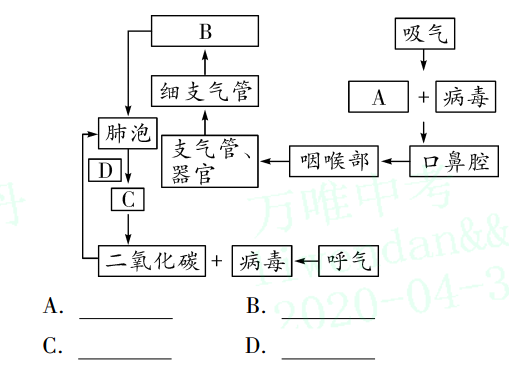 5.选文的说明语言生动形象，请举一例简要分析。（２分）十三、阅读下面选文，完成1～5题。（15分）材料一：我国第一艘国产航空母舰于2019年12月17日下午在海南三亚某军港交付海军。经中央军委批准，航母命名为“中国人民解放军海军山东舰”。《海军舰艇命名规定》明确表示，巡洋舰和两栖攻击舰及以上级别舰艇以行政省和直辖市名命名。根据这一规定，综合考虑各直辖市、省申请意愿等各方面因素，我国第二艘航母命名为“中国人民解放军海军山东舰”。 军事专家李杰对《环球时报》 表示，山东能成为中国首艘国产航母的命名原因有二：国产航母的命名侧重于沿海省份，山东作为沿海大省，有入选资格；其次，中国的第一个航母基地在山东，作为国产航母的命名“担当”，山东也是名正言顺。（节选自央视新闻）材料二：“辽宁舰”的舰体是利用重型载机巡洋舰瓦良格号改装来的，“山东舰”则是按照航空母舰的标准进行的设计。 瓦良格号在设计之初，舰首正中的甲板下安装了12枚花岗岩反舰导弹，导致“辽宁舰”的甲板被占用大量空间；而“山东舰” 不用受这种约束，结构设计更适合舰载航空兵作战需求，内部也有更大空间来装载舰载机。舰岛，是航母的指挥控制中心。 指的是航母甲板一侧的岛型建筑，现在服役的航母中，舰岛多在甲板右侧。 舰岛内包括航海舰桥、飞行甲板调度室、航空舰桥和其他多种工作室。 “山东舰”的舰岛比“辽宁舰”有所缩短，但“山东舰”的舰岛比“辽宁舰”增加了一层舰桥，高度偏高。 节省下来的甲板面积有利于舰载机调度，相控阵雷达位置更高，增加了远程海空探测距离。 同时，舰桥面积扩大，有利于指挥人员和航海人员的室内作业；航空指挥室不但面积扩大，也更加突出，视野得到较大改善，增加了指控便利性，有利于舰载战斗机起降安全保障。军事专家尹卓表示，缩小的舰岛实际上对停放飞机增加了一些面积，使飞机在出动时出动率更高，返回时舰面停放空间更大。“山东舰”经过对部分舷台的重新设计，甲板可用面积有所增加。 加上舰岛的缩小，使得舰载机甲板调度更从容，效率更高，提高了起降、出动效率，有助于战斗力的提升。“辽宁舰”上的雷达罩是凸起的圆弧形，而首艘国产航母上的则是平面。平面的雷达冷却性能更好，散热效果好，待机时间长。相控阵雷达并不是航空母舰的标配，我国航母选择安装相控阵雷达，可弥补暂时没有舰载预警机的短板，简化雷达数量，其作为重要的传感器还可以为航母编队指挥提供更好的感知能力。（节选自《经济日报》，有删改）材料三：中国山东舰在全球是什么水平呢？ 世界各国航母主要分为大型、中型和轻型三类。 “辽宁舰”和“山东舰”都属于4至6万吨级的中型航母。在同等量级的航空母舰行列，中国山东舰当属佼佼者。 法国戴高乐号航母与印度维克兰特号航母值得一提，但前者核动力装置存在设计缺陷；后者历经 １３年仍在建造期间。 与山东舰相比，两者略逊一筹。而相对英国伊丽莎白女王级航母，山东舰是一款“正统”型舰队航母，以争夺海战制空权和制海权为主；女王级航母更像是一款两栖攻击舰，强化了对陆攻击能力。航母是国家军事实力的一个象征。 强大的人民海军将是保卫祖国海疆、维护世界和平的重要力量。山东舰的入役，标志着我国“双航母”时代的正式来临，意味着我国在建设蓝海海军的道路上，迈出了重要一步。 有了两艘航母后，既提升了中国海军战力，也丰富了我们的战略、战术选择，让我们可以更从容地应对各种事件。（节选自澎湃网·中国科协，有删改）1.从以上材料看，下列理解和判断，不正确的一项是（３分）（    ）A.根据《海军舰艇命名规定》并综合考虑各直辖市、省申请意愿，加之中国首个航母基地在山东，所以我国首艘国产航母命名为“山东舰”。B.舰岛是航母的指挥控制中心，指的是航母甲板一侧的岛型建筑，内部包括航海舰桥、飞行甲板调度室、航空舰桥和其他多种工作室。C.相控阵雷达并不是航空母舰的标配，山东舰选择安装相控阵雷达，是因为它可弥补暂时没有舰载预警机的短板，简化雷达数量。D.世界各国航母主要分大型、中型和轻型三类，“辽宁舰”和“山东舰”都属于4至6万吨级的大型航母。2.依据材料二，说说山东舰有什么突出的性能和特点。（３分）3.材料二加点词“较大”一词能否删去，为什么？（３分）4.材料三第一段主要运用了哪两种说明方法？有什么作用？（４分）5.结合以上材料，说说“山东舰”入役有何重大意义。（２分）十四、阅读下面选文，完成1～5题。（15分）材料一：铁路高速化已成为世界各国运输建设的发展趋势。 自1964年，日本的东海道新干线开始营运后，法国、德国、西班牙、韩国等国相继建设高速铁路。2008年，我国第一条高速铁路京津高铁开始营运，使用的是自行研发生产的时速每小时300千米的列车“和谐号”，是继日、德、法后第四个能够自行研制高速列车的国家。2009年12月，我国又建成武广高铁，是世界上最快的高速铁路，时速达350千米。从“一条线”到“一张网”。 十年来，中国高铁从“四纵四横”规划变为现实，到“八纵八横”蓝图紧锣密鼓实施。 截至2017年底，我国已经建成2.5万公里、占全球三分之二的高铁运营里程。 到2020年，我国高铁将覆盖中国80%以上的大城市。依托高铁的“磁石效应”，人流、物流、资金流等加速向高铁沿线区域汇集。 中国交通运输协会资深专家车探来指出，高铁延伸促进了区域经济一体化，正改变着中国经济版图。 “高铁的发展对区域经济的发展影响很大。 过去我们把有些城市叫做‘火车拉来的城市’，比如石家庄、郑州、攀枝花等。 现在高铁修建之后，很多原来交通不方便的地方，因为人流的集散、集聚，让这些地方出现新的经济发展的可能性，带动了产业发展、改善了投资环境。”另一方面，作为“国家名片”，中国高铁也在不断走向海外。 土耳其安伊高铁、印尼雅万高铁、俄罗斯莫斯科—喀山高铁……领先的技术、过硬的品质、优质的服务，让中国创新为世界共享。（节选自央广网《中国高铁递出“国家名片”》，有删改）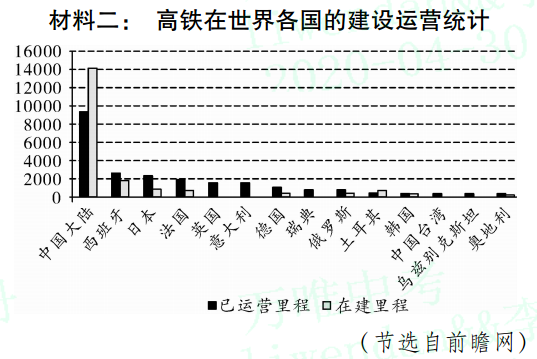 材料三：12月16日，我国首条绿色山区铁路成贵高铁正式开通运营，结束了川南宜宾、滇北昭通、黔西毕节等地区没有高铁的历史，对乌蒙山连片特殊困难地区的脱贫攻坚和沿线地区经济发展具有重要意义，将助力西南地区驶入发展“快车道”。成贵高铁线路全长648公里，设计时速250公里。成贵高铁沿线海拔高、地形极为复杂艰险，其中隧道占六成，设计施工难度空前，被称为“ 云上高铁”。为保护沿线生态环境，中铁二院严格按照《铁路工程绿色通道建设指南》对线路进行设计，在乐山至宜宾段成功绕避17处生态环境敏感区。 同时，在成贵铁路乐山至宜宾段牵引供电系统中首次采用节能型自耦变压器，每年可节电71万度，减少二氧化碳排放707.5吨。十九大报告明确指出：加快建立绿色生产和消费的法律制度和政策导向，建立健全绿色低碳循环发展的经济体系。 中国铁路始终秉承绿色发展理念，在为人民提供高效、便捷出行的同时，在节能、环保上持续发力。 中国标准动车组复兴号整车运行阻力较和谐号降低12%，人均百公里能耗下降17%，当它以时速350公里运行时，人均百公里能耗仅3.8度电，往返一趟京沪节省5000多度电。 成贵高铁的开通运营，为西南地区的旅游开发、经济社会发展增添一抹绿色，必将成为中国高铁绿色发展之路上一颗璀璨的星星。（节选自东方财经网，有删改）1.从以上材料看，下列理解和判断，不正确的一项是（３分）（    ）A.京津高铁是我国第一条高速铁路，使用的是自行研发生产的“和谐号”。B.依托高铁的“ 磁石效应”，人流、物流、资金流等向高铁沿线区域汇集。C.中国高铁相比其他国家里程是最多的，所以不需要发展其他交通方式。D.成贵高铁的运营，将助力西南地区的旅游开发、促进经济社会快速发展。2.材料一的说明顺序是什么？ 并简要概括材料一说明了哪些内容。（３分）3.材料一主要运用了哪两种说明方法？有什么作用？（４分）4.材料三的语言严谨准确，试举出一例并简要分析。（２分）5.结合以上材料，简要概括我国高铁的发展成就。（３分）十五、阅读下面选文，完成１～５题。（15分）材料一：所谓心肺复苏就是为挽救心跳、呼吸骤停的伤病员所采取的一项急救技术，其目的是通过急救人员的努力，使伤病员的心、肺功能恢复正常，挽救病人生命，并力求不留下任何影响患者生活质量的后遗症。据有关资料统计，在伤病员心跳、呼吸骤停后4分钟内开始进行现场心肺复苏，6分钟内到达医院继续抢救的，抢救成功率可达40%以上。 同样情况，如果现场心肺复苏在心跳、呼吸骤停后4分钟内开始，但10分钟以后才送到医院进行高级生命支持，此时抢救成功率仅为1%。如果现场心肺复苏在伤病员心跳、呼吸骤停后的6～8分钟左右才开始，不管何时将病人送到医院，抢救成功率几乎为0。（节选自《百科名医网》）材料二：以下是心肺复苏的操作步骤：第一步，施救者应在10秒钟之内判断患者是否发生心脏骤停。 用双手拍打被抢救者的肩膀，并在患者左右耳大声呼喊，以防患者因左耳或右耳失聪无法听到呼叫声。 同时应检查被救者有没有呼吸和脉搏。第二步，开放气道。 将患者置于平躺的仰卧位，昏迷的人常常会因舌后坠而造成气道堵塞，这时施救人员要跪在患者身体的一侧，一手按住其额头向下压，另一手托起其下巴向上抬。第三步，人工呼吸：一手捏住患者鼻子，大口吸气，屏住，迅速俯身，用嘴包住患者的嘴，快速将气体吹入。与此同时，施救者的眼睛需观察患者的胸廓是否因气体的灌入而扩张。 气吹完后，松开捏着鼻子的手，让气体呼出，这样就是完成了一次呼吸过程。第四步，胸外心脏按压：施救者先要找到按压的部位。 沿着最下缘的两侧肋骨从下往身体中间摸到交接点，叫剑突，以剑突为点向上在胸骨上定出两横指的位置，也就是胸骨的中下三分之一交界线处，这里就是实施点。施救者以一手叠放于另一手手背，十指交叉，将掌根部置于刚才找到的位置，依靠上半身的力量垂直向下压，胸骨的下陷距离约为4～5厘米，双手臂必须伸直，不能弯曲，压下后迅速抬起，频率控制在每分钟80～100次。第五步，在施救的同时也要时刻观察患者的生命体征。 触摸患者的手足，若温度有所回升，则进一步触摸颈动脉，发现有搏动即可停止心肺复苏，尽快把患者送往医院进一步治疗。（节选自《360新知健康养生》）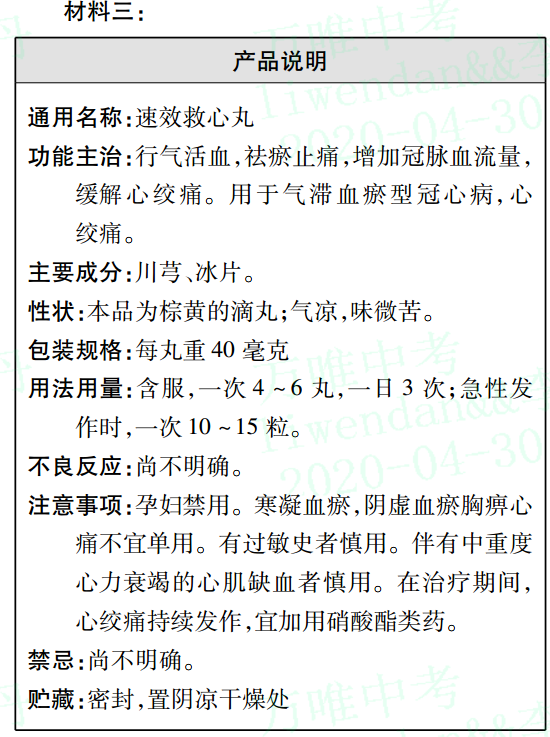 1.从以上材料看，下列理解和判断，不正确的一项是（３分）（    ）A.施行心肺复苏，是为了使伤病员的心、肺功能恢复正常，挽救病人生命，力求不留下后遗症。B.如果现场心肺复苏在心跳、呼吸骤停后4分钟内开始，10分钟后送往医院，抢救成功率可达40%以上。C.为患者开放气道时，应把握“一上一下”原则，即下巴向上抬，额头向下压。D.在施救过程中，如果发现患者颈动脉有搏动，可停止心肺复苏，尽快送往医院治疗。2. 材料一中的语言严谨准确，试举出一例并简要分析。（２分）3.材料一中的画线句主要运用了哪种说明方法？有什么作用？（３分）4.阅读以上材料，请用简洁的语言概括心肺复苏的操作步骤。（５分）5. 邻居李大爷一直患有心绞痛，医生给他开了“速效救心丸”，但他没有记清医嘱，自己又不识字。请你根据材料三的产品说明告诉他如何正确服药。（２分）十六、阅读下面选文，完成１～５题。（15分）材料一：互联网医疗是以互联网为载体和技术手段的一种健康医疗服务，包含健康管理、自诊、自我治疗、导诊、候诊、治疗、康复、后续跟踪等一系列服务内容。 互联网医疗健康为使用医疗健康服务提供了安全便捷的途径，很大程度弥补了我国分布不均的医疗资源与日益增长的医疗健康需求间的巨大缺口。 此外，随着大数据分析以及人工智能等技术的不断进步，互联网医疗技术有望降低病患的医疗成本以及缩短传统诊疗程序，进一步减轻我国社会医疗保险的财政负担。（节选自搜狐网）材料二：互联网医疗给我们带来的实质性服务有两个方面：第一，围绕核心业务，给病人看病。 主要包含有三个方面：首先，互联网诊疗服务。 有一部分常见病、慢性病可以通过互联网在线复诊，并且对于医生在掌握了这些病人的一些基本的病例资料的情况下，可以在线为这些复诊的患者开具处方。其次，远程医疗服务。利用互联网跨地域完成对患者的询问和诊断。最后，在线咨询与管理。 比如家庭医生对他签约的患者提供一些健康管理和在线咨询的服务。第二，发挥互联网便捷优势，提供辅助服务。如网上挂号、预约诊疗、在线查询诊疗结果等。 其次，利用互联网手段，把优质医疗和很好的资源向下推广。 像边远贫困地方的经济和医疗都不是很发达，可以通过远程医疗或者远程门诊的方式帮助他们解决问题，让他们可以享受到便捷的服务。 最后，有一些农村的患者、社区的患者，老年人在家里或者到家门口的社区、村卫生室，和签约医生可以通过在线或者到他那里咨询一些问题，有一些问题村医或者签约的家庭医生解决不了，也可以通过互联网形式，向这个团队上级医院的医生进行求助，让患者在家门口可以享受到更加便捷、日常的健康管理和安全适宜的诊疗服务。（节选自《健康中国》）材料三：疫情在春节期间进入高发期，大众对于自身以及家庭成员的健康尤为关注。 为避免交叉感染以及响应国家“宅在家”的号召，在线问诊这一便捷且安全的方式，成了用户的首选。2020年春节期间，互联网医疗在线问诊领域独立APP日活最高峰达到了671.2万人，最大涨幅接近160万人，涨幅 31.28%。由于口罩、酒精、预防药品（莲花清瘟、双黄连） 等产品的稀缺，医药电商也成了用户“抢货”的重要途径。春节期间，医药电商活跃人数峰值达到148.21万。领头企业最高用户平均增长率为8.27%。据不完全统计，超过200家公立医院开展新冠肺炎免费互联网诊疗／线上咨询服务情况。 面对新冠肺炎在全国范围内的蔓延，优势医疗资源分布不均的问题进一步集中体现。公立医院通过远程医疗，弥补实体医疗机构不足，部分医疗AI企业则通过云端SaaS与更多医院达成初步合作，提供智能影像筛查以及辅助诊疗服务。医院对于医院数字化、智能化的认知度以及接受度提高，并在此过程中，获得了宝贵的实操经验，由此而推动用户进一步适应和熟悉线上初诊的诊疗方式。远程就医和健康指导将成为未来医院标配。自2020年1月21日起，共有超过30家企业针对此次疫情开展义诊以及健康和防护科普，跨地域调动医生超10万名，提供咨询人次超400万。（根据相关材料改写）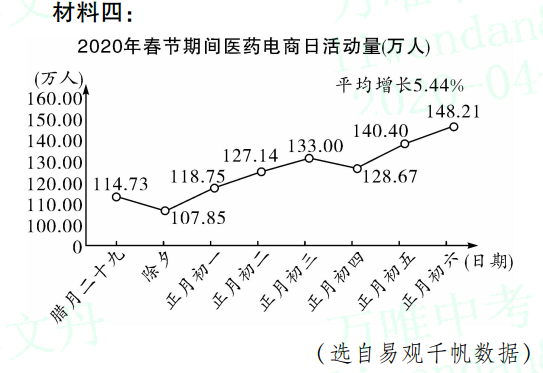 1.从以上材料看，下列理解和判断，不正确的一项是（３分）（   ）A.部分常见病、慢性病的患者可以通过互联网在线找医生复诊，比去医院复诊便捷了许多。B.医生可以根据多年行医经验，通过互联网提供在线复诊服务，为复诊的患者开具处方。C.用户不断适应和熟悉线上初诊的诊疗方式，得益于医院对数字化、智能化的认知度、接受度的提高。D.2020年春节期间，医药电商日活动量总体呈现波动上涨的趋势。2.依据材料一，给互联网医疗下定义。（３分）3.材料三第二段主要使用了哪种说明方法？ 有什么作用？（３分）4.结合材料，说说互联网医疗快速发展的具体原因。（３分）5.结合材料，谈谈互联网医疗对改善医疗现状有哪些重要意义。（３分）十七、阅读下面选文，完成１～５题。（15分）材料一：网络教学指在一定教学理论和思想指导下，应用多媒体和网络技术，通过师、生、媒体等多边、多向互动和对多种媒体教学信息的收集、传输、处理、共享，来实现教学目标的一种教学模式。网络教学是新冠肺炎疫情期间教育部针对延期开学提出的一项新方案，也是摆在全体教育人面前的一个新课题。在传统教学中，面对面的教学活动是教学的主要方式，师生的教学活动局限在特定的时空内（教室、实验室等）。网络教学则摆脱了这种局限性，网络教学把教学资源及其相关的内容放在能长期动态存储信息的服务器上，学习者可以随机通过互联网浏览，或者根据网上提供的辅导老师的电话，和老师沟通交流。另外，在传统教学中，教师的课堂教学的内容、时间是有限的，同时其知识面也是有限的。而在网络教学中，教师可以随时添加和更新网络学习服务器中的内容，不断扩充知识信息。同时，师生可以进行广泛的讨论、交流，从而拓宽师生的知识面。当然，网络教学仍有许多需要改进的地方。如下图：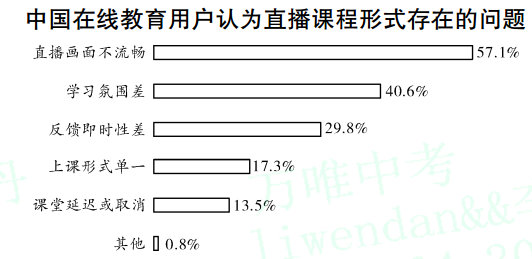 材料二：网络教学主要有以下几种授课模式。第一种是“直播＋互动”式。由教师负责组织，通过网络平台把学生集中起来，通过直播的方式上课。学生可以直接看到教师和教学课件，同时也可以进行师生互动。第二种是“自主＋答疑”式。教师通过各种社交平台布置学习任务，提供学习资源，安排学习进度。学生根据安排，在家长指导下学习或自主学习，在学习过程中，可以直接对教师发问。教师为学生答疑解惑，针对共性问题进行集中指导。第三种是“直播互动＋自主答疑”混合式。新课学习或难点学习采用直播互动的方式，拓展与练习采用自主答疑的方式，具体划分可根据网络条件、设备条件及学生视力保护情况而定，在一定程度上克服以上两种模式的不足。材料三：对学生及家庭来讲，各校都开展线上教育教学和居家学习，这样的线上学习是第一次。 我们觉得学生在家网上学习，应注意以下几个方面：不贪睡不熬夜，尽量保持与学校教育教学安排相对应的作息时间，有一定的规律性；可以做一些力所能及的家务，建议家长与孩子一起开展家庭活动；家长在特殊时间，可以将这次远程教育教学，视为培养孩子自学能力与自我管理的契机，与孩子沟通并制定作息时间表，合理安排时间，并做好与班主任和任课教师的沟通联系，及时反馈孩子在家的学习状况。1.从以上材料看，下列理解和判断，不正确的一项是（３分）（    ）A.网络教学是疫情催生出的新兴事物，它第一次出现在人们生活中，这样的线上学习，各学校都是第一次。B.“直播画面不清晰”是中国在线教育用户认为直播课程形式存在的最大问题，其次是“学习氛围差”。C.根据学习内容，灵活采用不同的授课模式有利于提高教学质量，如新课学习或难点学习采用直播互动的方式效果更好。D.只有学校、家长、学生共同努力，才能创造良好的网络教学环境，真正做到停课不停学。2.结合材料一，简要概括网络教学的优势。（２分）3.材料二主要运用了哪种说明方法？有什么作用？（３分）4.网络教学期间，“名校同步课堂”电视教学节目受到老师、家长和学生的一致欢迎。小明想通过家里带有机顶盒的有线电视收看“名校同步课堂”的初三课程。如果小明是辽宁某县的学生，请你根据下图，告诉小明该如何收看，并结合上述材料，告诉小明怎样做才能更好地适应并利用网上课堂。（４分）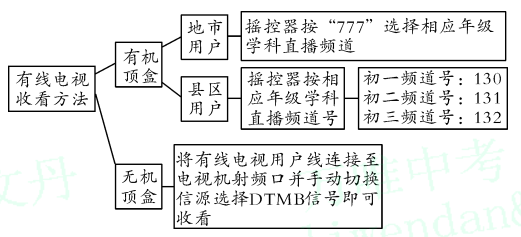 5.随着各地相继公布开学时间，线上学习这段独特的经历也将结束，作为中学生，请简要谈谈这段经历中有哪些好的习惯可以在今后的学习或生活中继续运用。（3分）参考答案及解析一、（15分）1.（3分）D  【解析】由题干可锁定材料三第一段，从“但这些先进的制造方法大多数还处于初期阶段，因此将它们整合还难以实现。”可知选项“都处于初期阶段”以偏概全。故选D项。2.（4分）举例子、列数字（2分），具体准确地说明了机器人在防疫方面所发挥的巨大作用，增强了文章的说服力（2分）。【解析】此题考查说明方法及其作用。首先判断说明方法，第一二段分别列举武汉、上海、苏州等地区使用机器人进行防疫工作的例子，可知运用了举例子的说明方法，从第三段“1分钟”“900个”“30个”“3700万”等数字可知运用了列数字的说明方法，都意在说明智能机器人在防疫方面所发挥的巨大作用，使文章更有说服力。3.（3分）示例：“在一定面积内”限制范围，说明利用红外热成像技术检测体温是有范围限制的，只有在有效的范围内，才能最多同时对3~5人进行检测（2分）。加点词语体现了说明语言准确、严谨的特点（1分）。【解析】此题考查说明语言的特点。首先判断词性，加点词是对范围的限制，然后结合内容分析，这种体温检测技术同时对3~5人进行测温是有条件的，即这几个人得在检测范围内，如果超出监测范围，可能达不到预期的结果。最后点明加点词体现了说明语言准确、严谨的特点。4.（3分）逻辑顺序（1分）， 材料一和材料二说明机器人在防控疫情方面的作用，材料三说明未来机器人发展面临的挑战。从现在到未来，符合人们认识事物的客观规律（2分）。【解析】此题考查说明顺序。题干要求分析三则材料之间的内在关系。首先要认真细读三则材料，把握每则材料的主要内容。材料一和材料二都是说明智能机器人在防疫方面所发挥的作用。材料三是说明未来机器人发展面临的挑战。由此可见，先说明现状，再说明未来面临的挑战，属于逻辑顺序，这符合人们认识事物的基本规律。5.（2分）示例：智能机器人能够改变人们的生活方式、学习方式和工作方式，提高人类的生活质量（1分）；但智能机器人也会带来社会伦理道德问题，对人类生活带来冲击（1分）。【解析】此题考查主观探究。可从衣食住行、学习工作等多个方面思考智能机器人对未来人类生活的影响。既有积极影响，也有消极影响。最后分条概述，言之有理即可。二、（15分）1.（3分）D   【解析】此题考查文意理解辨析选择。D项结合材料三“一方面……另一方面……”可知选项中“唯一办法”判断有误，故选D项。2.（3分）①教育扶贫方面成效显著；②开展产业扶贫助力脱贫攻坚；③开展医疗扶贫精准帮扶（每点1分）。【解析】此题考查信息提取与概括。由题干可知锁定材料一，第一段主要说明十年来，辽宁省扶贫协会在开展教育扶贫方面成效显著，第二段主要说明辽宁省扶贫协会在开展产业扶贫助力脱贫攻坚取得的成效，第三段主要说明辽宁省扶贫协会在开展医疗扶贫精准帮扶方面取得的成效，最后据此用简洁的语言概括即可。3.（4分）列数字、作比较（2分），准确具体地突出了十八大以来，脱贫攻坚力度之大、规模之广、影响之深前所未有，脱贫攻坚取得决定性成就，使文章更有说服力（2分）。【解析】此题考查说明方法及其作用。首先判断说明方法，从“9899万人”“551万人”等可知运用列数字的说明方法，从“贫困人口从2012年年底的9899万人减少到2019年年底的551万人，贫困发生率由10.2%降至0.6%”可知运用作比较的说明方法，都准确具体地说明了十八大以来脱贫攻坚力度大、规模广、影响深前所未有，脱贫攻坚取得决定性成就，最后结合列数字和作比较的一般作用分析概括即可。4.（2分）示例：“以及贫困人口超过1000人和贫困发生率超过10%的共1113个贫困村进行挂牌督战”中的两个“超过”起限定作用（1分），说明挂牌督战的条件是贫困人口在1000人以上，贫困发生率在10%以上，用语科学严谨（1分）。【解析】此题考查说明文语言特点。首先由题干可知，锁定为材料三，然后通读材料，找出表现说明文语言严谨的词语。如材料三中的“以及贫困人口超过1000人和贫困发生率超过10%的共1113个贫困村进行挂牌督战”中的两个“超过”“贫困县全部摘帽”中的“全部”等，最后结合材料简要分析即可。5.（3分）①来自于习近平总书记的高度重视；②来自于我国脱贫攻坚取得的决定性成就；③来自于政策红利的释放；④来自于我们对困难挑战的充分估计、准确把握和精准施策；⑤来自于我们国家的制度优势（每点1分，答出三点即可）。【解析】此题考查对材料的分析归纳和探究能力。首先明确材料一和材料二主要说明辽宁和我国脱贫攻坚取得的决定性成就，这是完成脱贫任务的底气；材料三第一段讲习近平总书记对脱贫工作的高度重视，第二段讲党中央出台一系列脱贫攻坚政策措施，然后联系生活实际，还可以概括出我国制度的优越性、对困难的充分估计、准确把握和精准施策，据此分条概括即可。三、（15分）1.（3分）B  【解析】结合材料二中的“许多人只将剪纸看成一次性消费的小玩意，多是图个喜气，并非节日中不可或缺的东西”可知B项中“为图喜气，它是节日中不可或缺的东西”的说法错误。2.（3分）①是我国漫长的农耕文化背景下的活态文化遗产，蕴涵了丰富的文化历史信息（1分）；②表达了广大民众的社会认知、道德观念、实践经验、生活理想和审美情趣（1分）；③具有认知、教化、表意、抒情、娱乐、交往等多重社会价值（1分）【解析】结合题目可知，主要分析剪纸艺术的价值特点，语句“其传承赓续的视觉形象和造型格式……蕴涵了丰富的文化历史信息”点明了剪纸艺术的悠久历史和蕴含的丰富文化；“在稚拙的艺术形式的表层……交往等多重社会价值”则点明了剪纸艺术是广大民众的情感表达，具有社会价值。结合材料中的关键句，提取概括即可。3.（3分）作比较（1分），将剪纸在农村和城市中的发展状况，以及剪纸与油画的受欢迎程度进行比较，突出强调了剪纸不被人们重视的现象，使读者印象深刻（2分）。【解析】首先，判断说明方法，材料二主要是在说明剪纸艺术的现状，从文中“在农村……而在大城市……”“在大多数剪纸消费者心目中……跟西方的油画是不能相提并论的。”可知，主要使用了作比较的说明方法，通过比较，说明人们对剪纸不够重视、不够理解，据此分析其作用即可。4.（3分）示例一：加强剪纸艺术的宣传力度，使更多人认识到这一民间传统艺术的价值。示例二：丰富剪纸的表现内容，创新剪纸艺术保护和传承的方式。【解析】此题考查提建议，要求就“保护与发扬剪纸艺术”来提，因此，可从提高民众的保护意识角度来提，如加强宣传；从剪纸艺术本来来提，如丰富其表现内容，创新其呈现途径等等。总之，建议要切实可行。5.（3分）示例：各类非遗项目都是中华优秀文化的积淀，对它们加强保护和开发，既有利于继承和发扬传统文化，增强文化自信，又能让这些古老的技艺与现代社会接轨，焕发出新的生命力。四、（15分）1.（3分）C  【解析】由材料二中“如今，地面基站大多架设在建筑物顶部，6G网络要实现地面基站与无人机、卫星的通信，那么基站就不仅要面向地面，也要面向空中进行信号传播”一句可知，C项中“基站只要面向空中进行信号传播即可”表述有误。故选C项。2.（2分）6G网络速度快，单位内信息传输容量更大，传输时延更短（1分）；构建空、天、海、地一体化网络（1分）。【解析】解答此题，需通读材料。材料一主要写6G研发的启动，材料二中提到5G和6G的区别，从速度上来说，由“6G网络的速度将比5G快100倍，几乎能达每秒1TB”可以得出6G网络速度更快；由“6G带来的通信变革……用户的交互体验也将得到大幅提升，单位时间内信息传输容量将更大，传输时延也会变得更短”可得出“单位内信息传输容量更大，传输时延更短”；由材料三“6G愿景下将构建跨地域、跨空域、跨海域的空、天、海、地一体化网络，实现真正意义上的全球无缝覆盖。”可得出“实现空、天、海、地一体化”。由此概括即可得出答案。3.（4分）列数字、作比较（2分）。具体准确地说明了6G网络速度快的特点，突出强调了用户将获得更好的体验（2分）。【解析】根据题干定位到材料二，由“6G网络的速度将比5G快100倍”可以看出运用了作比较的说明方法；由“每秒1TB”“1秒内”可以看出运用了列数字的说明方法，都突出强调了6G网速快的特点，具体准确地说明了6G给用户的体验感更好。据此总结概括即可。4.（3分）6G将构建出一张实现空、天、地、海一体化通信的网络（1分）；更能满足各种垂直行业多样化网络需求，提升用户体验（1分）；满足人类精神和物质的全方位需求（1分）。【解析】解答此题，需通读三则材料。材料一主要写6G研发的启动。此题未涉及，排除。从材料二“区别于5G，6G要构建出一张实现空、天、地、海一体化通信的网络”可以得出及“6G要构建出一张实现空、天、地、海一体化通信的网络”；材料三“6G愿景下网络和用户将作为统一整体,AI在赋能6G网络的同时，更重要的是深入挖掘用户的智能需求，每个用户都将通过Al助理(AIA, AI asistant)提升用户体验”可以得出“更能满足用户的需求，提升用户体验”；从“通过物理世界和虚拟世界的连接，实现人—机—物—境的协作，满足人类精神和物质的全方位需求”可以得出“满足人类精神和物质的全方位需求”。据此总结概括即可。5.（3分）示例：无论何时，我们都不能停止探索的脚步，要培养自己的创新意识，努力学习，打好基础，力争为科技发展做贡献。五、（15分）1.（3分）C  【解析】由选项可锁定材料二，从“近视的产生原因至今依然不是十分明确，公认的看法是近视是由多种因素导致的。近年来许多证据表明环境和遗传因素共同起作用”可知C项“根本原因”判断错误。故选C项。2.（3分）近视是一种由多种因素导致眼睛调节功能异常，造成远处物体不能在视网膜上清晰汇聚的视力疾病。【解析】细读三则材料,抓住材料二中的关键句子“远处的物体不能在视网膜汇聚，而在视网膜之前形成焦点，因而造成视觉变形，导致远方的物体模糊不清”“本病”“近视的产生原因至今依然不是十分明确，公认的看法是近视是由多种因素导致的。近年来许多证据表明环境和遗传因素共同起作用”等对“近视”的概念进行表述即可。3.（4分）举例子、列数字（2分）。举出3～6岁群体、6～18岁城市在校学生的近视率和近40%的孩子的近视程度的例子，并列出数字，具体说明了我国青少年近视的低龄化高度数趋势愈发明显，值得警惕（2分）。4.（2分）示例：“大部分近视眼发生在青少年”中的“大部分”一词起限制作用（1分），说明近视眼大多数发生在青少年，用语科学严谨（1分）。 【解析】此题考查说明文语言特点。首先由题干可知，锁定为材料二，然后通读材料，找出表现说明文语言严谨的词语。如“大部分近视眼发生在青少年”中的“大部分”“其近视度数很少超过6D（1D=100度）”中的“超过”等词，最后结合材料简要分析即可。5.（3分）①政府出台相关方案政策，并严格督促实施；②发现近视，要及时配镜矫正；③养成良好用眼习惯，保持正确的书写姿势，劳逸结合；④多进行户外活动，加强锻炼；⑤每天坚持做眼保健操（每点1分，答出三点即可）。【解析】题干要求结合材料谈如何防控青少年近视，作答时需要对以上三则材料进行理解归纳。从材料一中“相关部门联合印发《综合防控儿童青少年近视实施方案》”、材料二中“大部分近视眼……可以配镜矫正”得出可以配镜矫正、材料三中“减轻课业负担”“保持正确的书写姿势”“养成良好的用眼卫生习惯”“将每天两次眼保健操时间纳入课表”即可总结概括出答案。六、（15分）1.（3分）B  【解析】由“材料二”可知，汉字在“六书”出现之前，已经发展得相当系统，“六书”只是后人再造新字的依据，Ｂ项“中国的汉字都是依据‘六书’造字法造出来的”表述有误，故选B项。2.（4分）分类别、举例子（2分），将造字方法分为象形、指事、会意、形声四类，并在说明每一类时列举了相应的例子，具体形象地说明了四类造字方法，条理清晰，使说明更具体，更有说服力（2分）。【解析】此题考查说明方法及其作用。阅读题干可锁定材料二中与“造字方法”相关的段落。由“象形字是汉字的基础”“指事字同样属于‘独体造字法’”“会意字属于‘合体造字法’”“形声字也属于‘合体造字法’”可知运用了分类别的说明方法，再由“例如‘月’字像一弯明月的形状，‘龟’字像一只龟的侧面形状”等可知运用了举例子的说明方法，这样可以条理清晰、具体形象地说明了四类造字方法，最后结合分类别和举例子的一般作用总结概括即可。3.（2分）示例：“‘六书’之名，最早见于《周礼·地官·保氏》”中的“最早”一词限定时间（1分），表明关于“六书”的名称的记载最早在《周礼·地官·保氏》中，用语科学严谨（1分）。【解析】此题考查说明文语言特点。首先由题干可知，锁定为材料二，然后通读材料，找出表现说明文语言严谨的词语。如“其中以汉代的班固和许慎成就最大”中的“最大”“‘六书’之名，最早见于《周礼·地官·保氏》”中的“最早”等词，最后结合材料简要分析即可。4.（4分）“蝾螈”二字是形声字，从“蝾螈”是一种外形像“蜥蜴”的两栖动物，可以推断出“虫”字是二字的形旁（2分），那么“荣”“原”二字则应是二字的声旁，因此小王就能推断出这个词的读音为“róng  yuán”（2分）。【解析】解答此题，先根据造字法分析“蝾螈”两个字 。由材料二中“形声字由形旁和声旁组成，形旁是指示字的意思或类属，声旁则表示该字的相同或相近发音”可知“蝾螈”都是形声字。再结合材料三中关于“蝾螈”一词的读音和释义的提示，“蝾螈”形旁为“虫”，声旁为“荣”“原”，根据这两个声旁的读音可以得出“蝾螈”的读音为“róng  yuán”。5.（2分）示例：不应该（1分）。汉字具有悠久的历史，是古人智慧的结晶，是中华传统文化的重要组成部分，所以我们不应该淘汰手写汉字，反而应该重视起来，勤加练字，少用电子产（1分）。【解析】此题考查对材料主旨的理解。材料一写汉字的起源的发展，材料二介绍“六书”的四种造字法，材料三写《中国汉字听写大会》受到家长和学生的欢迎。可知不能淘汰手写汉字，而是应该将汉字发扬光大，结合自己的学习实际谈谈做法即可。七、（15分）1.（3分）A  【解析】由题干可锁定材料一，从“超七成参与调查的家长认为，孩子做家务劳动很有必要”；“但依然有少数家长认为，劳动对孩子没有什么意义，他们认为学生只要管好学习就可以了”。可知A项“劳动教育得到了所有家长的支持”理解有误。故选A项。2.（3分）列数字（1分），通过列举详细的数据，具体地说明了问卷调查的结果，阐述了学生做家务的现状，增强了文章的说服力（2分）。【解析】此题考查说明方法及其作用。首先判断说明方法，第三段分别列举“33.73%”“28.94%”“22.1%”“3.43%”“61.99%”等数字可知运用了列数字的说明方法，都意在说明问卷调查的结果，介绍了学生做家务的现状，使文章更有说服力。。3.（3分）不能删去（1分）。“据了解”表示信息来源，说明信息是经过调查了解后得到的，突出了信息的可靠性，如果删去与事实不符，这体现了说明文语言的准确、严密性（2分）。【解析】此题考查说明文语言。首先判断能否删去，一般是不能删去；然后解释该词在句中的含义，“据了解”强调了信息来源的可靠性，并不是自己凭空杜撰的；其次比较删去前后的区别，删去后与实际情况不符，最后点明体现了说明文语言的准确、严密性。4.（3分）①分学段设计内容；②内容深入浅出，图文并茂；③形式丰富多彩（每点1分）。【解析】此题考查信息概括。首先由题干锁定材料三，然后围绕《劳动教育读本》找出关键句，从“分小学低年级版、小学高年级版和中学版”“内容深入浅出，图文并茂”“通过个人阅读、手工制作、小组讨论、师生提问、角色扮演、调查研究、社会访问、现场参观等丰富多彩的形式”即可提取概括。注意语言简洁，分点作答。5.（3分）①劳动教育能培养孩子的能力、锻炼孩子的身体，使融洽家庭氛围；②劳动教育能引导孩子初步养成认真负责、吃苦耐劳的劳动意识和品质；③劳动教育能使孩子树立劳动最光荣、劳动最崇高、劳动最伟大、劳动最美丽的观念（每点1分）。【解析】此题考查材料探究。题干要求对有的家长不正确的劳动教育观进行反驳，首先需通读三则材料，找出体现劳动教育优点的关键语句。从材料一“超七成参与调查的家长认为……也可以融洽家庭氛围。”材料三“中学版围绕增加劳动知识和技能……吃苦耐劳的劳动意识和品质。”“将劳动教育贯穿家庭……劳动最美丽的观念”即可提取概括出答案。注意语言简洁明了，分点作答。八、（15分）1.（3分）B  【解析】B项对应材料二，其中“屠呦呦展示获得的奖章……也是中医药成果获得的最高奖项。”原文有“在中国本土”的限定，选项表述判断错误。故选B项。2.（2分）①屠呦呦分离出青蒿素的成功案例为中医药发展树立了榜样（1分）。②国家制定《中医药法》，保障、促进中医药事业发展（1分）。【解析】此题考查信息提取与概括。材料二第一段主要讲述了“屠呦呦因开创性地从中草药中分离出青蒿素应用于疟疾治疗获得诺贝尔生理学或医学奖。”及对这次获奖的高度评价，说明了“中国医药学是一个伟大宝库”，因此这是促进中医药发展的榜样。第二段叙述了中国传统医学面临的不容乐观的状况。第三段叙述了《中医药法》的意义和作用。结合题干“概括中医药发展的有利现状”进行总结概括即可。3.（3分）示例：“这是中国科学家在中国本土进行的科学研究而首次获诺贝尔科学奖”中的“首次”一词起限定作用（1分），表明屠呦呦获奖是中国科学家在中国本土进行的科学研究并且第一次获诺贝尔科学奖，用语科学严谨（2分）。【解析】此题考查说明文语言特点。首先由题干可知，锁定为材料二，然后通读材料，找出表现说明文语言严谨的词语。如“这是中国科学家在中国本土进行的科学研究而首次获诺贝尔科学奖”中的“首次”“是中国医学界迄今为止获得的最高奖项”中的“迄今”等词，最后结合材料简要分析即可。4.（4分）列数字、作比较（2分），具体准确地说明了中医药健康文化的普及度越来越高、中医药在群众日常健康管理中发挥着重要作用和中医能够在第一时间发挥作用，更有说服力，给读者留下深刻印象（2分）。【解析】此题考查说明方法及其作用。从“15.34%”“1.58亿”可知运用了列数字的说明方法，具体地说明了中医药健康文化的普及度越来越高、中医药在群众日常健康管理中发挥着重要作用，从第二段分别对中医和西医的治病原理的阐释，说明了中医应该、也能够在第一时间发挥作用，然后结合列数字和作比较的一般作用总结概括即可。5.（3分）示例一：中医（1分），中医在治疗常见病、多发病和疑难病等方面具有独特的理论体系，其所强调的整体观念、阴平阳秘、辨证论治、扶正祛邪等有自身特色（2分）。示例二：西医（1分），西医查清病毒的流行特征、致病机理等之后会有效干预，见效快、药品服用方便（2分）。示例三：视情况而定（1分）。根据疾病的种类、病情的严重程度、紧急程度等来判断是选择中医还是西医（2分）。【解析】此题考查对文章内容的理解和主观探究。通读三则材料，可知材料三第二段分别对中医和西医的治病原理进行阐释，因此可以选中医或西医。从现实情况来看，我们会根据具体病情来选择，据此总结说明理由即可。九、（15分）1.（3分）B  【解析】由“神经形态芯片的设计，是通过创造由人工神经元和突触组成的网络来实现的”可知，A项对应材料一，根据中“但是，目前仍不明确的是，如何利用这种机器解决现实问题。”可以判断该项分析正确；由“可开发出超越当前人工智能趋势算法的新方法”可知，B项对应材料一，根据“改造此类生物神经系统，或代表了一种可以开发出超越当前人工智能趋势算法的新方法”，该句中强调的是“或代表了”，其表示一种推测估计，但选项中“意味着发现了”，表述十分肯定，故该项分析不正确。由“能够提高模型的规模和精细度，提高线下训练的频次”可知，C项对应材料二，细读该段，可发现其分析正确。由“不仅是减少模型的大小，而且还加快推理速度，保持了高水平的准确性”可知，D项对应材料三最后一段，细读该部分，可发现其分析正确。故选B项。2.（3分）神经算法是指模拟生物神经系统的特点而设计的计算机算法，它能提升数据处理能力和机器学习能力，或可代表人工智能算法发展的趋势。【解析】首先，明确作答这类题应该使用“……是……”的句式；然后，从材料一中提取关键信息。文中提到“神经形态计算能够大幅提升数据处理能力和机器学习能力……”“神经形态芯片的设计，是使用受大脑启发而形成的计算机器……”“或代表了一种可以开发出超越当前人工智能趋势算法的新方法”，这些都与神经算法有关，按一定的逻辑将要点归纳整合即可。3.（3分）示例：“人工智能最大的挑战之一是识别度不高、准确度不高”中的“之一”一词起限制作用（1分），表明“识别度不高、准确度不高”只是人工智能最大挑战中的一个，还有其他挑战，用语科学严谨（2分）。【解析】此题考查说明文语言特点。首先由题干可知，锁定为材料二，然后通读材料，找出表现说明文语言严谨的词语。材料二中有“人工智能最大的挑战之一是识别度不高、准确度不高”中的“之一”，“有能力部署规模比较大的人工智能计算平台”中的“比较”等词，最后结合材料简要分析即可。4.（3分）列数字、作比较（1分）；通过具体数字，将华为和谷歌制作的微型伯特的尺寸和速度进行比较，使说明更具体、更准确，突出了微型人工智能的特点（2分）。【解析】首先判断说明方法，根据“尺寸比伯特缩小7.5倍，速度还快了近10倍……比伯特小了60多倍的版本，但其语言理解能力略差于华为的版本”可知，使用了列数字、作比较的说明方法。然后分析作用，列数字能使说明更具体、更准确，作比较更能突出事物的特征，结合文章内容表述作用即可。5.（3分）示例：安装智能家居系统的住宅，可以使用APP实时察看屋内的情况，还能在主人回家前调节好室内温度、浴室放水等，为人们的生活带来极大的便捷。【解析】此题要求分析人工智能发展的新趋势。细读材料一，其重在说明运用生物神经系统，能够让人工智能算法更加先进。材料二，主要从计算力的角度说明人工智能发展的趋势，突出了人工智能对计算的需求越来越大。材料三，则主要从微型化的角度说明人工智能。据此概括整理，就可得出答案。十、1.（3分）C 【解析】根据材料一“目前，中国境内新增确诊病例首次降至个位数。在疫情最为严重的湖北省，新增确诊病例已连续一周低于百例，另有多个省份相继‘清零’”“这些都是中国疫情防控人民战争、总体战、阻击战取得阶段性成果的重要标志”可知，A项表述正确；根据材料一第二段“世界卫生组织总干事谭德塞说，其他国家应该借鉴中国的经验，全力控制疫情爆发”可知，B项表述正确；根据材料二“截至北京时间4月15日10时……世卫组织认为疫情尚未达到顶峰。”可知“全球新冠肺炎确诊病例”的人数接近于200万例，C项“全球新冠肺炎确诊病例已超过200万例”表述错误；根据材料三的内容可知，D项表述正确。故选C项。2.（3分）示例：“目前，中国境内新增确诊病例首次降至个位数”中的“目前”“首次”两词起限制作用（1分），表明到现在为止，中国境内新增确诊病例第一次降到了个位数，用语科学严谨（2分）。【解析】首先由题干可知，锁定为材料一，然后通读材料，找出表现说明文语言严谨的词语。如材料一中的“目前，中国境内新增确诊病例首次降至个位数”中的“目前”“首次”两词“在最全面、最严格、最彻底的疫情防控‘中国经验’中”中的三个“最”等，最后结合材料简要分析即可。3.（3分）列数字（1分），具体准确地说明了目前全球新冠肺炎疫情的形势，突出了其严峻性，体现了说明文语言的准确性（2分）。4.（3分）①3月14日开始，海外新冠肺炎累计确诊、现存确诊人数快速增长；②3月14日开始，海外新冠肺炎累计治愈、累计死亡人数快速增长；③海外新冠肺炎累计治愈人数大于累计死亡人数（每点1分）。【解析】此题考查对图表信息的分析概括能力。图表类题需将结合文字和图表结合起来看，由图一可知3月14日开始，海外新冠肺炎累计确诊、现存确诊人数快速增长；由图二可知海外新冠肺炎累计治愈、累计死亡人数快速增长，还可看出海外新冠肺炎累计治愈人数大于累计死亡人数。据此分点列述即可。5.（3分）①在家学习期间，提高自律意识，制定一个切实可行的学习和生活计划，并严格执行；②邀请父母监督自己学习，查漏补缺；③与学校老师、同学保持联系，按时完成老师布置的任务；④积极锻炼身体，保持健康强健的体魄（每点1分，答出三点即可）。【解析】此题考查主观探究。题干要求作为一名中学生，在疫情期间如何贡献自己的一份力量，可结合自己的生活和学习实际分析即可。十一、1.（3分）C  【解析】此题考查文意选择辨析。由材料三中“棉纱口罩、海绵口罩和活性炭口罩对预防病毒感染无保护作用”可知C项“如活性炭口罩，以预防病毒感染”对原文的理解有误。故选C项。2.（3分）熔喷布是一种由聚丙烯材料制成（1分），具有很好的过滤和屏蔽功能（1分），可以通过静电吸附的原理来阻隔病毒、粉尘进入呼吸道的超细静电纤维布（1分）。【解析】此题考查对文段内容的理解和关键信息的提取概括。介绍“熔喷布”的内容主要在材料二。抓住关键信息“口罩的过滤材料是熔喷布，它是超细静电纤维布，由聚丙烯材料制成，有很好的过滤和屏蔽功能，可以通过静电吸附的原理来阻隔病毒、粉尘进入呼吸道”。据此对“熔喷布”的概念进行解释即可。3.（2分）示例：“这也使得口罩生产只能最大限度利用当前的设备”中的“最大限度”一词起限制作用（1分），说明我国在口罩生产困难重重的情况下，只能充分利用现有的设备生产口罩，用语科学严谨（1分）。 4.（4分）作比较、列数字（2分）。将一次性使用医用口罩和医用外科口罩的过滤效率及中间层的熔喷布作比较，并列出具体数字，说明了一次性使用医用口罩对病毒阻隔效果相对较差，突出熔喷布对口罩的重要意义（2分）。【解析】此题考查对说明方法的辨析及其作用的分析。细读材料二，从“一次性使用医用口罩不能过滤颗粒物，不能防止血液的穿透，而医用外科口罩可以有30%以上的非油性颗粒的过滤效率，也防止血液的穿透”“医用外科口罩中间层的熔喷布经过驻极处理……而一次性使用医用口罩中间层熔喷布质量较差或无熔喷层，有些也未经过驻极处理”可知使用了作比较的说明方法，从“95%”“30%”可知使用了列数字的说明方法，具体说明了一次性使用医用口罩对病毒阻隔效果相对较差，突出熔喷布对口罩的重要意义。据此分析概括即可。5.（3分）示例：不可行（1分）。一次性使用医用口罩中间过滤层的熔喷布质量较差或无熔喷层，不能使用高温蒸煮的方法进行消毒，否则会对口罩造成破坏，使防护效果大大降低，对于有损坏的口罩需及时更换，不可再反复使用。因此这种做法不可行（2分）。【解析】此题考查观点表达。解答此题，需在熟悉三则材料内容的基础上，抓住材料二中“一次性使用医用口罩中间层熔喷布质量较差或无熔喷层”“长时间处于湿度较大的环节中，熔喷布的静电吸尘能力会被破坏，从而降低口罩的过滤效率，导致防护效果降低。同样，用水洗或者用高温蒸煮，也会使熔喷无纺布的静电吸附功能丧失”，材料三中“口罩脏污、变形、损坏、有异味时需及时更换”“医用标准防护口罩不能清洗，也不可使用消毒剂、加热等方法进行消毒”等关键信息可判断出题干中的做法不可行。作答时首先表明观点“不可行”，再结合以上关键信息概括理由即可。十二、1.（3分）C  【解析】C项对应材料二，原文语句是“病毒迅猛增殖，越来越快地杀死弧菌，直到超过了微生物繁殖的速度，细菌阵营就溃败下来，霍乱的流行也因此平息”，可见，是病毒杀死弧菌，霍乱平息。C项中“越来越快地杀死噬菌体”表述不正确。2.（2分）病毒形微体小、结构简单（1分）；病毒只能靠寄生的方式生存繁殖（1分）。【解析】此题信息提取概括。材料一中“病毒是一种形小体微、结构简单、寄生在细胞内以复制方式增殖的微生物”很清楚的表明了病毒的特性，结合后文内容可知，分别从病的的形体、结构，以及病毒的生存方式两方面展开说明，因此，用精练的语言概括其特点即可。3.（4分）列数字（2分）；用具体、准确、科学的数据，清晰、客观、权威地说明海洋病毒的传染速度快且传染性极强的特点（2分）。【解析】首先判断说明方法，从“10万亿次”“15%~40%”可知，使用列数字的说明方法，在分析作用，列数字这种说明方法具有使说明科学、准确、具体的特点，画线句使用数据，说明了病毒传染速度快且传染性极强的特点。4.（4分）A.氧气；B.终末支气管；C.血液；D.共用膜（每空1分）【解析】作答此题，要注意题干中“材料三”“病毒造成患者组织感染的原理”这两个提示，阅读材料三，从文中找到关于感染原理的表述，即主要集中在第二段中，根据“当我们吸气时，肺泡扩张，氧气进入肺泡”，以及“一个一个的肺泡通过其气球样的口向上接通到极其细小的支气管（终末支气管），……气管再向上连接到喉部、咽部以及鼻腔”，可判断出A为氧气，B为终末支气管。根据“而血液中的二氧化碳则通过共用的膜而进入肺泡”可知，C为血液，D为共用膜。此题只要弄清人的呼吸过程，就很容易判断各环节的名称。5.（2分）示例：“它们又会突然‘活’起来，有如海盗杀人夺船一样，劫夺正常细胞”一句中“活”字用词巧妙，同时使用比喻的修辞手法，生动形象地说明了病毒的生存方式，使说明通俗易懂、富有趣味。【解析】此题考查说明语言的生动形象性。注意题干中“举例”和“分析”的要求，说明文语言生动形象性主要通过用词和修辞手法等来体现，因此从三则材料中找用词巧妙和适用修辞的句子，然后点出其用词特点、所用修辞手法即可。十三、1.（3分）D  【解析】D项根据材料三“我国的‘辽宁舰’和‘山东舰’，都属于4至6万吨级的中型航母”可知，“辽宁舰”和“山东舰”是中型航母。故选D项。2.（3分）①设计理念新，结构设计更适合舰载航空兵作战需求，内部有更大空间装载舰载机；②舰载机甲板调度更从容，效率更高，提高了飞机出动率，扩大了停放空间；③配备冷却性能、散热效果好、待机时间长的平面雷达（每点1分）。【解析】此题考查信息提取概括。通读材料二，由第一段“‘山东舰’则是按照航空母舰的标准进行的设计”“‘山东舰’不用受这种约束，结构设计更适合舰载航空兵作战需求，內部也有更大空间来装载舰载机”可得出：设计理念新，结构设计更适合舰载航空兵作战需求，內部有更大空间装载舰载机。由第二、三段内容可得出：舰载机甲板调度更从容，效率更高，提高了飞机出动率，扩大了停放空间。由第四段“平面的雷达冷却性能更好，散热效果好，待机时间长”可直接得出：配备冷却性能、散热效果更好，待机时间长的平面雷达。据此总结概括即可。3.（3分）不能（1分），“较大”一词起限制作用（1分），表明“山东舰”与“辽宁舰”相比，航空指挥室的视野得到比较大的改善，这体现了说明文语言的准确、严谨性（1分）。【解析】此题考查说明文语言特点。首先由题干可知，锁定为材料二，然后通读材料，找出表现说明文语言严谨的词语。材料二中有“航空指挥室不但面积扩大，也更加突出，视野得到较大改善”中的“较大”，“‘山东舰’经过对部分舷台的重新设计”中的“部分”等词，最后结合材料简要分析即可。4.（4分）列数字、作比较（2分）。列举具体的数字说明了“辽宁舰”“山东舰”的具体吨级和印度维克兰特号航母的建造时间之久，同时将中国山东舰航母和法国戴高乐号航母、印度维克兰特号航母、英国伊丽莎白女王级航母加以比较，客观具体地说明山东舰在同等量级的航母行列中当属佼佼者（2分）。【解析】此题考查说明方法及其作用。材料三第一段列出“4至6万吨”和“13年”具体的数字，可知运用了列数字的说明方法，同时说明了法国戴高乐号航母、印度维克兰特号航母、英国伊丽莎白女王级航母的优势与劣势，可知运用了作比较的说明方法。材料三开篇说“中国山东舰在全球是什么水平呢？”，因此阐释的是“山东舰”的国际水平，即在同等量级的航母行列中当属佼佼者。据此总结概括即可。5.（2分）①山东舰入役，标志着我国“双航母”时代正式来临，意味着国家军事实力得到大幅提升（1分）；②提高了国际竞争力，在国际上展现了中国真正的实力（1分）。【解析】由题干中“‘山东舰’入役有何重大意义”可锁定材料三第二段，从“山东舰的入役，标志着我国‘双航母’时代的正式来临，意味着我国在建设蓝海海军的道路上，迈出了重要一步。有了两艘航母后，既提升了中国海军战力，也丰富了我们的战略、战术选择，让我们可以更从容地应对各种事件”即可得出答案。用简洁的语言总结概括即可。十四、1.（3分）C【解析】C项对应材料二，通过对图表的分析可以发现，中国大陆的高铁已运营里程和高铁在建里程相比其他国家是最多的，但图表中并没有提及不需要发展其他交通方式，且根据常理，社会发展和人们生活不可能仅仅依靠高铁这一种交通方式，C项“不需要发展其他交通方式”理解有误。故选C项。2.（3分）逻辑顺序（1分）。说明了铁路高速化的发展趋势、中国高铁覆盖率高、高铁带动了沿线区域经济发展以及中国高铁走向海外四个方面的内容（2分）。 【解析】此题考查说明顺序和内容概括。首先判断说明顺序，通读材料一可知，没有具体的时间、空间名词，不是时间、空间顺序，因此是逻辑顺序。第一段写铁路高速化在世界各国的发展趋势，第二段写中国高铁由“一条线”到“一张网”，覆盖率高，第三段写由于高铁的“磁石效应”，人流、物流、资金流等加速向高铁沿线区域汇集，经济发展速度快，第四段写中国高铁作为“国家名片”走向海外。据此总结概括即可。3.（4分）列数字、举例子（2分）。科学、准确而又具体形象地说明了高铁的时速、里程、覆盖率以及对沿线经济的影响和走出海外（1分），凸显了我国高铁发展迅速的特点（1分）。【解析】此题考查说明方法及其作用。材料一中列举了“300千米”“350千米”“2.5万公里”等具体数字，可知运用了列数字，根据列数字的一般作用，结合语段，运用具体的数据从时速、里程、在全国的占比，说明了中国高铁的飞速发展；从材料中的“比如”，可知运用了举例子，根据举例子的一般作用，结合语段，具体形象地说明了高铁发展区域的广泛。据此概括总结回答即可。4.（2分）示例：“我国首条绿色山区铁路成贵高铁正式开通运营”中的“首条”一词起限制作用（1分），表明成贵高铁是我国第一条绿色山区铁路，用语科学严谨（1分）。【解析】此题考查说明文语言特点。首先由题干可知，锁定为材料三，然后通读材料，找出表现说明文语言严谨的词语。材料二中有“我国首条绿色山区铁路成贵高铁正式开通运营”中的“首条”字，“在成贵铁路乐山至宜宾段牵引供电系统中首次采用节能型自耦变压器”中的“首次”等词，最后结合材料简要分析即可。5.（3分）①我国是继日、德、法后第四个能够自行研制高速列车的国家。②中国高铁不断走向海外，为周边国家乃至世界带去中国创新，为世界发展贡献中国力量。③我国高铁的建设、运营里程远远高于其他国家。④成贵高铁正式开通运营，将对西南地区的旅游开发、经济社会发展有重要意义。（每点1分，答出三点即可）【解析】题干要求结合三则材料概括我国高铁的发展成就。材料一中有“2008年，我国第一条高速铁路京津高铁开始营运……是继日、德、法后第四个能够自行研制高速列车的国家”。从材料一的最后一段可知，中国高铁正逐步走向海外，为世界发展贡献中国力量。从材料一“截至2017年底，我国已经建成2.5万公里、占全球三分之二的高铁运营里程”和材料二图表可知，我国高铁的建设、运营里程居世界之最，远远高于其他国家。从材料三“我国首条绿色山区铁路成贵高铁正式开通运营……对乌蒙山连片特殊困难地区的脱贫攻坚和沿线地区经济发展具有重要意义”“为西南地区的旅游开发、经济社会发展增添一抹绿色”可知，将对西南地区的旅游开发、经济社会发展有重要意义。据此作答即可。十五、1.（3分）B【解析】B项对应材料一“在伤病员心跳、呼吸骤停后４分钟内开始进行现场心肺复苏，６分钟内到达医院继续抢救的，抢救成功率可达40％以上。同样情况，如果现场心肺复苏在心跳、呼吸骤停后４分钟内开始，但10分钟以后才送到医院进行高级生命支持，此时抢救成功率仅为１%”，“抢救成功率可达40%以上”错误。故选B项。2.（2分）示例：“如果现场心肺复苏在伤病员心跳、呼吸骤停后的６～８分钟左右才开始”中的“左右”一词表估计（1分），说明在伤病员心跳、呼吸骤停后开始心肺复苏的时间，用语科学严谨（1分）。【解析】此题考查说明文语言特点。首先由题干可知，锁定为材料一，然后通读材料，找出表现说明文语言严谨的词语。如“如果现场心肺复苏在伤病员心跳、呼吸骤停后的６～８分钟左右才开始，不管何时将病人送到医院，抢救成功率几乎为０”中的“左右”和“几乎”等词，最后结合材料简要分析即可。 3.（3分）作诠释（1分），具体解释说明了什么是“心肺复苏”，使说明通俗易懂，易于让读者接受（2分）。【解析】首先找到材料一中画横线的句子，根据“……是……”可以判断出运用了作诠释的说明方法。注意要区分“作诠释”与“下定义”的区别，一般来说，“是”字两边的内容互换后意思不变就是下定义；互换后意思发生改变则是作诠释。然后根据句子内容“所谓心肺复苏就是为挽救心跳、呼吸骤停的伤病员所采取的一项急救技术”可以得出，运用这一说明方法，具体解释说明了什么是“心肺复苏”，最后分析作用，使说明通俗易懂，易于让读者接受。4.（5分）首先在10秒钟之内判断患者是否发生心脏骤停（1分），然后开放气道（1分），接着进行人工呼吸（1分），再进行胸外心脏按压（1分），在抢救的同时观察患者的生命体征，若有搏动即可停止心肺复苏，并尽快送往医院进一步治疗（1分）。【解析】此题考查信息提取概括。根据题干可锁定材料二，细读材料可知分为5个步骤，每段段首就是操作步骤即“施救者应在10秒钟之内判断患者是否发生心脏骤停”“开放气道”“人工呼吸”“胸外心脏按压”“在施救的同时也要时刻观察患者的生命体征”，然后用“首先……然后……接着……再……最后……”总结概括即可。5.（2分）示例：李大爷，您好！这个药需含在舌下或口中，每天三次，一次4~6丸，如果您是急性发作心绞痛的话，一次就需吃10~15丸。【解析】首先抓住题干中的关键词“怎样正确服药”，观察材料三的药品说明书可知，“怎样正确服药”即“用法用量”一栏的内容，然后用通俗易懂的语言对用法用量进行解说，注意要有称呼。十六、1.（3分）B【解析】由材料二中“并且对于医生在掌握了这些病人的一些基本的病例资料的情况下，可以在线为 这些复诊的患者开具处方”可知，医生是根据患者的一些基本病历资料来开具处方，而不是多年行医经验。故选B项。2.（3分）互联网医疗是以互联网为载体和技术手段，包含健康管理、自诊、自我治疗、导诊、 候诊、治疗、康复、后续跟踪等一系列服务内容的一种健康医疗服务。【解析】此题考查给关键词语下定义。根据题干，可锁定材料一，找出关键语句，从“互联网医疗是以互联网为载体和技术手段的一种健康医疗服务，包含健康管理、自诊、自我治疗、导诊、候诊、治疗、康复、后续跟踪等一系列服务内容”即可总结概括出互联网医疗的定义。注意语言简洁。3.（3分）列数字（1分）；通过具体数据，科学、准确、具体地说明在疫情期间，互联网医疗相关领域用户数量迅速增长的特点，使说明更有说服力（2分）。4.（3分）①受疫情影响，春节期间在线问诊的人数持续增长；②医药电商平台成为用户抢购防护用品的重要途径；③医疗资源分布不均，医疗健康需求日益增长（每点1分）。【解析】此题考查信息提取概括。题干要求找出互联网医疗快速发展的具体原因，首先通读三则材料，材料一解释了什么是互联网医疗和互联网医疗的发展现状，材料二写互联网医疗包括的内容，材料三写互联网医疗的优势，因此从材料三中提炼关键语句，从“为避免交叉感染以及响应国家‘宅在家’的号召，在线问诊这一便捷且安全的方式，成了用户的首选。”“春节期间，医药电商活跃人数峰值达到148.21万。领头企业最高用户平均增长率为8.27%。”“面对新冠肺炎在全国范围内的蔓延……提供智能影像筛查以及辅助诊疗服务。”5.（3分）示例：①为人们就医提供极大的便利；②有利于促进医疗资源向偏远落后地区倾斜，改善不发达地区的医疗现状；③有利于推动相关健康知识的普及和传播等（每点1分）。十七、1.（3分）A 【解析】结合材料一种关于网络教学的定义以及生活实际可知，网络教学的形式之前就有，只不过这次疫情延期开学的背景下，各地学习大规模采用这种教学形式，A项表述太过绝对，且不符合实际，故选A项。2.（2分）①网络教学打破了传统教学在时空上的局限性。②网络教学易于拓宽师生的知识面（每点1分）。【解析】此题考查信息提取概括。由题干可知锁定材料一，材料一第一段主要解释什么是网络教学，第二、三段写网络教学的优势和劣势。因此从第二、三段找出关键语句，从“网络教学则摆脱了这种局限性……和老师沟通交流”“师生可以进行广泛的讨论、交流，从而拓宽师生的知识面”即可总结概括出答案。3.（3分）分类别（1分），具体介绍了网络教学的三种授课模式，条理清晰地说明了三种模式各自的特点（2分）。4.（4分）第一问：小明，你好！首先打开电视，再通过遥控器输入频道号“132”，即可进入初三频道正常收看直播课程（2分）。第二问：保持健康的学习生活方式和与学校教育教学安排相对应的作息时间；坚持体育锻炼，保持身体健康，健康是学习的重要基础；加强自律意识，制定合理的学习计划，做好学习记录及反馈（每点1分，答出两点即可）。【解析】此题考查对表格的分析概括。由题干可知小明是一名辽宁某县的初三学生，想通过带有机顶盒的有线电视收看“名校同步课堂”，从表格中找出“有机顶盒”“县区用户”“初三频道”的对应内容，写出具体流程即可。5.（3分）示例：良好的作息习惯、保持自律、主动地替父母分担家务、勤与父母或老师沟通等，都可以在今后的学习生活中继续保持。